Содержание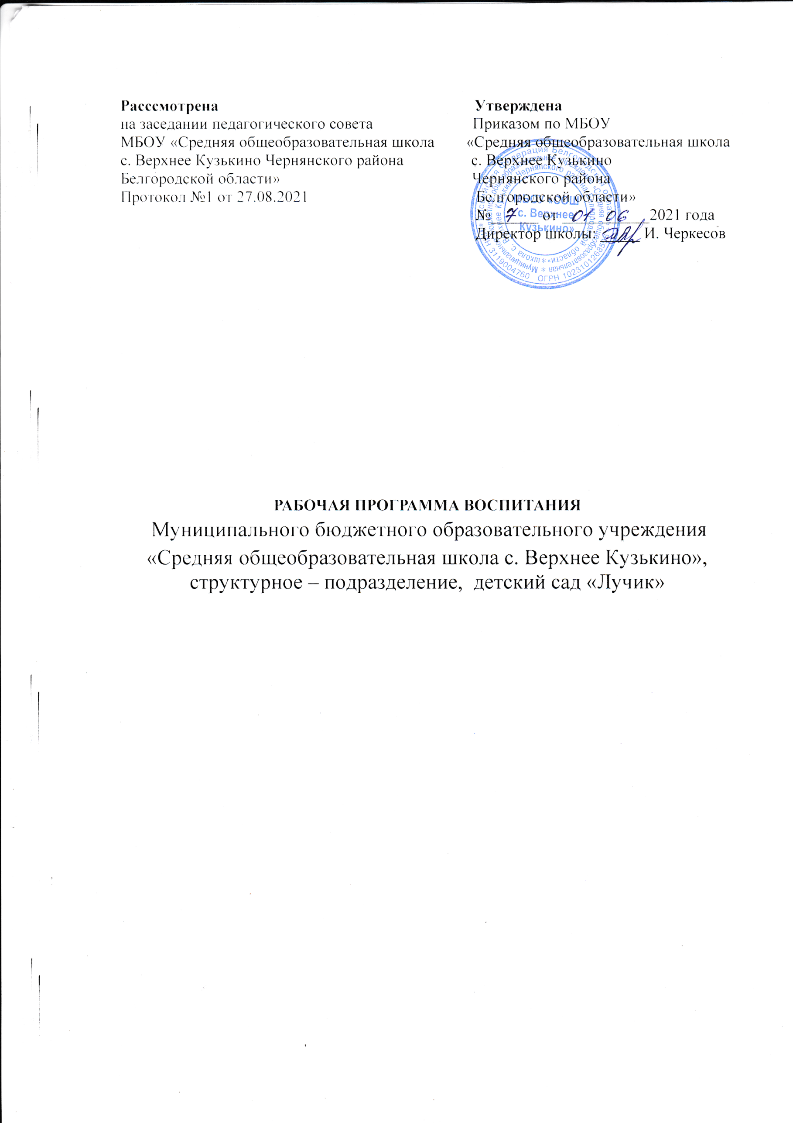 Пояснительная запискаРабочая программа воспитания для  МБОУ «СОШ с. Верхнее Кузькино» СП, детский сад «Лучик»  (далее –  Программа воспитания), предусматривает обеспечение процесса разработки рабочей программы воспитания на основе требований Федерального закона от 31 июля 2020 г. № 304-ФЗ «О внесении изменений в Федеральный закон «Об образовании в Российской Федерации» по вопросам воспитания обучающихся» с учетом Плана мероприятий по реализации в 2021–2025 годах Стратегии развития воспитания в Российской Федерации на период до 2025 года.Работа по воспитанию, формированию и развитию личности обучающихся в дошкольных образовательных организациях (далее – ДОО) предполагает преемственность по отношению к достижению воспитательных целей начального общего образования (далее – НОО).Рабочая программа воспитания МБОУ «СОШ с. Верхнее Кузькино» структурное – подразделение, детский сад «Лучик», (далее Программа) является   обязательной частью основной образовательной программы СПДС «Лучик»  и призвана помочь всем участникам образовательных отношений реализовать воспитательный потенциал совместной деятельности. Программа спроектирована с учетом требований ФГОС дошкольного образования, особенностей образовательного учреждения, воспитывающей среды, уклада ДОУ, образовательных потребностей и запросов воспитанников и законных представителей.В данной программе учтены концептуальные положения инновационной программы дошкольного образования «От рождения до школы» под редакцией. Н.Е.Вераксы, Т.С.Комаровой, Э.М. Дорофеевой. При составлении программы воспитания использована «Примерная рабочая программа воспитания для образовательных организаций, реализующих образовательные программы дошкольного образования» (одобрена решением Федерального учебно-методического объединения по общему образованию Министерства просвещения России (протокол от 01 июля 2021 года № 2/21), внесена в Реестр примерных основных общеобразовательных программ и размещена на сайте https://fgosreestr.ru/К Программе прилагается календарный план воспитательной работы. Срок реализации Программы воспитания – 5 лет         Детский сад «Лучик» расположен в типовом здании, по адресу Белгородская  область, Чернянский район с. Верхнее Кузькино, ул. Центральная дом 5, село  является экологически чистым, имеются оборудованные тротуары для пешеходов, пешеходные переходы. Рядом с ДОУ находится общеобразовательная школа села Верхнее Кузькино.. ДОУ имеет возможность для осуществления сетевого взаимодействия. ДОУ располагает базой: спортивный и музыкальный зал совмещены, имеется необходимое оборудование, атрибуты и расходный материал, осуществляется ИКТ сопровождение мероприятий.Социальными заказчиками реализации Программы как комплекса воспитательных услуг выступают, в первую очередь, родители воспитанников как гаранты реализации прав ребенка на уход, присмотр и оздоровление, воспитание и обучение.К особенностям социокультурной ситуации семей, чьи дети посещают ДОУ, можно отнести преобладание высокого уровня интереса к жизни детей в детском саду, образцов поведения и отношения к окружающему миру, к другим людям.Основной целью педагогической работы является:усилить патриотическое воспитание;сформировать понятия закона, порядка и гражданственности;воспитывать уважение к культурному наследию страны и памяти защитников      Отечества.Рабочая  программа воспитания  в ДОО	 основана	на воплощении национального воспитательного идеала, который понимается как высшая цель образования, нравственное (идеальное) представление о человеке и создана для реализации единых требований, принятых в государстве, и решения воспитательных задач.В основе процесса воспитания детей в ДОО лежат конституционные и национальные ценности российского общества, которые отражаются в основных направлениях воспитательной работы ДОО:ценности Родины и природы лежат в основе патриотического направления воспитания.ценности человека, семьи, дружбы, сотрудничества лежат в основе социального направления воспитания.ценность знания лежит в основе познавательного направления воспитания.ценность здоровья лежит в основе физического и оздоровительного направления воспитания.ценность труда лежит в основе трудового направления воспитания.ценности культуры и красоты лежат в основе этико-эстетического направления воспитания.Данные направления воспитательной работы реализуются в рамках образовательных областей: социально-коммуникативного, познавательного, речевого, художественно- эстетического, физического развития. Освоение базовых ценностей по основным воспитательным направлениям отражены в содержательном разделе программы.Процесс воспитания в ДОУ основывается на следующих принципах взаимодействия педагогических работников и воспитанников:позитивная социализация ребенка (предполагает, что освоение ребенком культурных норм, средств и способов деятельности, культурных образцов поведения и общения с другими людьми, приобщение к традициям семьи, общества, государства происходит в процессе сотрудничества со взрослыми и другими детьми и направлено на создание предпосылок к полноценной деятельности ребенка в изменяющемся мире;личностно-развивающий и гуманистический характер взаимодействия взрослых (родителей (законных представителей), педагогических и иных работников ДОУ и детей). Личностно-развивающее взаимодействие является неотъемлемой составной частью социальной ситуации развития ребенка в организации, условием его эмоционального благополучия и полноценного развития;содействие и сотрудничество детей и взрослых, признание ребенка полноценным участником (субъектом) воспитательных отношений. Этот принцип предполагает активное участие всех субъектов отношений – как детей, так и взрослых – в реализации программы воспитания;партнерство ДОУ с семьей. Сотрудничество, кооперация с семьей, открытость в отношении семьи, уважение семейных ценностей и традиций, их учет в образовательной работе являются важнейшим принципом воспитательной программы. Сотрудники ДОУ должны знать об условиях жизни ребенка в семье, понимать проблемы, уважать ценности и традиции семей воспитанников. Программа предполагает разнообразные формы сотрудничества с семьей как в содержательном, так и в организационном планах.сетевое взаимодействие с организациями социализации, образования, охраны здоровья и другими партнерами, которые могут внести вклад в развитие и воспитание детей, а также использование ресурсов местного сообщества и вариативных программ дополнительного образования детей для обогащения детского развития.Основными традициями воспитания в образовательной организации являются следующие:стержнем годового цикла воспитательной работы ДОУ являются ключевые мероприятия СПДС «Лучик», мероприятия «Календаря образовательных событий РФ», коллективные дела группы детей под руководством воспитателя через которые осуществляется интеграция воспитательных усилий педагогических работников;важной чертой каждого ключевого мероприятия, события и большинства используемых для воспитания других совместных дел педагогов, детей и родителей, является обсуждение, планирование, совместное проведение и создание творческого продукта (коллективного или индивидуального каждого участника);в проведении мероприятий СПДС «Лучик» поощряется помощь старших детей младшим, социальная активность, стремление создать коллективный или индивидуальный творческий продукт, принять участие в общественно значимом деле;педагогические работники ДОУ ориентированы на формирование детского коллектива внутри одной возрастной группы, на установление доброжелательных и товарищеских взаимоотношений между детьми разных возрастов и ровесниками; умение играть, заниматься интересным делом в паре, небольшой группе;ключевой фигурой воспитания в ДОУ является воспитатель группы, реализующий по отношению к ребенку защитную, личностно развивающую, организационную, посредническую (в разрешении конфликтов) функции. Поскольку воспитатель является для ребенка фигурой очень значимой, именно на него ложится огромная ответственность за создание условий для личностного развития ребенка.Интеграция семейного и дошкольного воспитания – одно из главных направлений работы, так как цель этой работы - сохранение приоритета семейного воспитания, привлечение семей к участию в учебно-воспитательном процессе. С этой целью проводятся родительские собрания, консультации, беседы, применяются средства наглядной пропаганды (информационные бюллетени, родительские уголки, тематические стенды, фотовыставки и др.), привлекаются родители к проведению праздников, развлечений, экскурсий и др.Раздел 1. Целевые ориентиры и планируемые результаты Программы1.1. Цель и задачи Программы воспитанияЦелью Программы является — развитие основ базовой культуры личности дошкольника, создание условий для позитивной социализации и полноценного проживания ребенком дошкольного детства.Задачи:поддержка традиций дошкольного учреждения в проведении социально значимых образовательных и досуговых мероприятий;развитие способностей и творческого потенциала каждого ребенка, социальных, нравственных, физических, интеллектуальных, эстетических качеств;создание благоприятных условий для гармоничного развития каждого ребенка в соответствии с его возрастными, гендерными , индивидуальными особенностями и склонностями;формирование общей культуры личности ребенка, в том числе ценностей здорового и устойчивого образа жизни, инициативности, самостоятельности и ответственности, активной  жизненной позиции;организация содержательного взаимодействия ребенка с другими детьми, взрослыми и окружающим миром на основе гуманистических ценностей и идеалов, прав свободного человека;воспитание у ребенка чувства собственного достоинства, патриотических чувств, любви к Родине, гордости за ее достижения на основе духовно-нравственных и социокультурных ценностей и принятых в обществе правил, и норм поведения в интересах человека, семьи, общества;использование воспитательного ресурса развивающей предметно-пространственной среды ДОУ;объединение воспитательных ресурсов семьи и ДОУ на основе традиционных духовно- нравственных ценностей семьи и общества;установление   партнерских   взаимоотношений   ДОУ	с семьей, оказание ей психолого - педагогической поддержки, повышение компетентности родителей (законных представителей) воспитанников в вопросах воспитания, развития и образования детей.Задачи воспитания конкретизируются в соответствии с направлениями воспитательной работы, для каждого возрастного периода дошкольного детства и представлены в содержательном разделе программы.1.2. Методологические основы и принципы построения Программы воспитанияМетодологической основой Программы являются антропологический, культурно-исторический и деятельностный подходы. Концепция Программы основывается на базовых ценностях воспитания, заложенных в определении воспитания, содержащемся в Федеральном законе от 29 декабря 2012 г. № 273-ФЗ «Об образовании 
в Российской Федерации».Методологическими ориентирами воспитания также выступают следующие идеи отечественной педагогики и психологии: развитие субъектности и личности ребенка 
в деятельности; духовно-нравственное, ценностное и смысловое содержание воспитания; идея о сущности детства как сензитивного периода воспитания; теории об амплификации (обогащении) развития ребенка средствами разных «специфически детских видов деятельности».При создании программа воспитания учтены принципы ДО, определенными Федеральными государственными образовательными стандартами дошкольного образования (далее – ФГОС ДО). Программа воспитания построена на основе духовно-нравственных и социокультурных ценностей и принятых в обществе правил и норм поведения в интересах человека, семьи, общества и опирается на следующие принципы:Принцип гуманизма. Каждый ребенок имеет право на признание его в обществе как личности, как человека, являющегося высшей ценностью, на уважение к его персоне, достоинству и защиту его прав на свободу и развитие.Принцип ценностного единства и совместности. Единство ценностей и смыслов воспитания, разделяемых всеми участниками образовательных отношений, содействие, сотворчество и сопереживание, взаимопонимание и взаимное уважение.Принцип культуросообразности. Воспитание основывается на культуре 
и традициях России, включая культурные особенности региона.Принцип следования нравственному примеру. Пример как метод воспитания позволяет расширить нравственный опыт ребенка, побудить его к внутреннему диалогу, пробудить в нем нравственную рефлексию, обеспечить возможность выбора при построении собственной системы ценностных отношений, продемонстрировать ребенку реальную возможность следования идеалу в жизни.Принципы безопасной жизнедеятельности. Защищенность важных интересов личности от внутренних и внешних угроз, воспитание через призму безопасности и безопасного поведения.Принцип совместной деятельности ребенка и взрослого. Значимость совместной деятельности взрослого и ребенка на основе приобщения к культурным ценностям и их освоения.Принципы инклюзивного образования. Организация образовательного процесса, при которой все дети, независимо от их физических, психических, интеллектуальных, культурно-этнических, языковых и иных особенностей, включены в общую систему образования.Данные принципы реализуются в укладе МБОУ «СОШ с. Верхнее Кузькино» СП, детский сад «Лучик» включающем воспитывающие среды, общности, культурные практики, совместную деятельность и события.1.2.1. Уклад образовательной организацииПрограмма воспитания обеспечивает формирование социокультурного  воспитательного  пространства при соблюдении условий ее реализации, включающих:-обеспечение воспитывающей личностно-развивающей предметно-пространственной  среды;  - оказание	психолого-педагогической	помощи,	консультирование	и поддежка      родителей (законных представителей) по вопросам воспитания;-  создание уклада ДОО, отражающего сформированность в ней готовности всех участников образовательных отношений руководствоваться едиными принципами и регулярно воспроизводить наиболее ценные для нее воспитательно-значимые виды совместной деятельности. Уклад ДОО направлен на сохранение преемственности принципов воспитания с уровня ДО на уровень НОО;-современный уровень материально-технического обеспечения Программы, обеспеченность методическими материалами и средствами обучения и воспитания; -наличие профессиональных кадров и готовность педагогического коллектива к достижению целевых ориентиров Программы;-учет индивидуальных и групповых особенностей детей дошкольного возраста, в интересах которых реализуется Программа (возрастных, физических, психологических, национальных и пр.).          Воспитательный процесс в ДОО строится на следующих принципах:-неукоснительное соблюдение законности и прав семьи ребенка;-соблюдения конфиденциальности информации о ребенке и его семье, приоритета безопасности ребенка;-создание психологически комфортной среды для каждого ребенка и взрослого, без которой невозможно конструктивное взаимодействие детей, их семей, и педагогических работников;-системность и целенаправленность воспитания как условие его эффективности.Программа ДОО включает в себя вопросы истории и культуры родного  села, поселка               и района, природного, социального и рукотворного мира. Поликультурное воспитание дошкольников строится на основе изучения национальных традиций семей воспитанников. Дети знакомятся с самобытностью и уникальностью русской и других национальных культур, представителями которых являются участники образовательных отношений. На этапе дошкольного детства очень важно, чтобы ребенок знал и понимал чужую культуру; умел взаимодействовать с представителями других национальностей; ценил многообразие мира.В системе развивающего обучения важную роль играет культурная среда – то пространство, в котором ребенок получает возможность максимально реализовать свой личностный потенциал.Белгородская область – южный район средней полосы России. Образовательный процесс осуществляется в условиях умеренно континентального климата с хорошо выраженными сезонами года. Погода с устойчивой положительной температурой  устанавливается, в среднем, в конце марта - начале апреля, а с устойчивой средней температурой ниже нуля - в конце октября - начале ноября. Основными чертами климата являются: умеренно холодная зима и сухое жаркое лето. В связи с этим при организации образовательного процесса учитываются климатические особенности региона: время начала  и окончания тех или иных сезонных явлений (листопад, таяние снега и т. д.), интенсивность их протекания, состав флоры и фауны; длительность светового дня; погодные условия и т. д. В теплое время года жизнедеятельность детей, преимущественно, организуется на открытом воздухе.Уклад в ДОО направлен, прежде всего, на сплочение коллектива детей, родителей и педагогов. Традиции помогают ребенку освоить ценности коллектива, способствуют чувству сопричастности сообществу людей, учат прогнозировать развитие событий и выбирать способы действия. Традиции и события наполняют ежедневную жизнь детей увлекательными и полезными делами, создают атмосферу радости общения, коллективного творчества, стремления к новым задачам и перспективам.            Важными направлениями ДОО в аспекте социокультурной ситуации развития являются:     -обогащение игрового опыта дошкольников;      -приобщение к музыке, устному народному творчеству, художественной литературе, декоративно-прикладному искусству и живописи разных народов;     - приобщение к истокам русской народной культуры;-знакомство с историей, традициями, достопримечательностями своего села, поселка и его окрестностей.Традиции и события наполняют ежедневную жизнь детей увлекательными и полезными  делами, создают атмосферу радости общения, коллективного творчества, стремления к новым задачам и перспективамЕжедневные традиции:- Воспитатель лично встречает родителей и каждого ребенка. Здоровается с ними. Выражает радость по поводу того, что они пришли.   Ежемесячные традиции ДОО:  - «День рождения», театральные развлечения, спортивные  мероприятия.Количество праздников самостоятельно определяется педагогами, в зависимости от возрастных и индивидуальных особенностей, потребностей и интересов детей, и по необходимости, сокращено и дополнено другими событиями.Часть праздников заменена другими социально и личностно значимыми для участников образовательных отношений событиями; период подготовки к каждому празднику определяется педагогами, в соответствии с тематикой праздника, возрастными и индивидуальными особенностями, потребностями и интересами детей.Ежегодно проводятся мероприятия, посвященные:явлениям нравственной жизни ребенка: «Дни рождения детей», «День знаний»окружающей природе: акции «Покормим птиц», «День Земли», «День леса», «День птиц» и др;миру искусства и литературы: «День книги», «День театра», «День музыки», «Неделя музея», «День кино», «День в музее»;традиционным для семьи, общества и государства праздничным событиям: «День Матери», «День флага», «День единства и согласия», «Новый год»,  «Масленица», «Международный женский день», «День защитника Отечества», «День защиты детей», «День России», «День Российского флага», «День семьи, любви и верности» «День Победы»;-наиболее важным профессиям: «День воспитателя» с целью патриотического воспитания: Традиционным и ежегодным 4 ноября для ДОО стал праздник «День села»,  связанный с престольным праздником иконы Казанской Божией Матери и Днем народного единства. Это праздник всех жителей, каждый из которых внёс свой вклад в развитие нашего села. Село — одна большая семья, все знают друг друга, умеют поддержать, понять, помочь, радуются успехам и огорчаются неудачами. К празднику готовятся все — от мала до велика. На кануне праздника в ДОУ проходят мероприятия посвященные родному селу: беседы, выставки рисунков и поделок, экскурсии по родному селу, посещение библиотеки, разучивание стихов, песен о малой родине. В ДОУ и ДК оформляется выставка  «Кузькинская толока», так как брендом села является капуста. Капусту выращивает КФХ «Горби - Инвест» один из лидеров на мировом рынке. Цель мероприятия: ценность и соблюдение традиций, воспитание любви к родному селу, родной природы. с целью патриотического воспитания, в детском саду в течении года проводятся мероприятия: -встреча с воинами афганцами, чеченцами; -шествие Бессмертного полка; -возложение цветов к памятнику; -день освобождения села от фашистов; -встреча в детском саду с детьми  войны; -концерты для односельчан.           В проведении общих мероприятий в ДОО поощряется помощь старших детей младшим, социальная активность, стремление создать коллективный или индивидуальный творческий продукт, принять участие в общественно значимом деле.Педагогические работники ДОО ориентированы на формирование детского коллектива внутри одной возрастной группы, на установление доброжелательных и товарищеских взаимоотношений между детьми разных возрастов и ровесниками; умение играть, заниматься интересным делом в паре, небольшой группе.         Ключевой фигурой воспитания в ДОО является воспитатель группы, реализующий по отношению к ребенку защитную, личностно развивающую, организационную, посредническую (в разрешении конфликтов) функции. Поскольку воспитатель является для ребенка фигурой очень значимой, именно на него ложится огромная ответственность за создание условий для личностного развития ребенка.          Цели и задачи воспитания реализуются во всех видах деятельности дошкольника, обозначенных в ФГОС ДО. Все виды детской деятельности опосредованы разными типами активностей:предметно-целевая (виды деятельности, организуемые взрослым, в которых он открывает ребенку смысл и ценность человеческой деятельности, способы ее реализации совместно с родителями, воспитателями, сверстниками);культурные практики (активная, самостоятельная апробация каждым ребенком инструментального и ценностного содержаний, полученных от взрослого и способов их реализации в различных видах деятельности через личный опыт);свободная инициативная деятельность ребенка (его спонтанная самостоятельная активность, в рамках которой он реализует свои базовые устремления: любознательность, общительность, опыт деятельности на основе усвоенных ценностей).«от взрослого», который создает предметно-пространственную среду, насыщая ее ценностями и смыслами;«от совместности ребенка и взрослого»: воспитывающая среда, направленная на взаимодействие ребенка и взрослого, раскрывающего смыслы и ценности воспитания;«от ребенка»: воспитывающая среда, в которой ребенок самостоятельно творит, живет и получает опыт позитивных достижений, осваивая ценности и смыслы, заложенные взрослым.  Воспитывающая среда определяется, с одной стороны, целями и задачами воспитания, с другой – культурными ценностями, образцами и практиками. В этом контексте, основными характеристиками среды являются ее насыщенность и структурированность.  Коллектив СПДС «Лучик»  прилагает все усилия, чтобы ДОУ представлял для детей среду, в которой будет возможность приблизить воспитательные ситуации к реалиям детской жизни, научит ребенка действовать и общаться в ситуациях приближенных к жизни.1.2.2. Общности (сообщества) ДООПрофессиональная общность – это устойчивая система связей и отношений между людьми, единство целей и задач воспитания, реализуемое всеми сотрудниками МБОУ «СОШ с. Верхнее Кузькино» СПДС «Лучик». Сами участники общности должны разделять те ценности, которые заложены в основу Программы. Основой эффективности такой общности является рефлексия собственной профессиональной деятельности. В ДОУ разработан Кодекс дружелюбного общенияВоспитатель, а также другие сотрудники должны:быть примером в формировании полноценных и сформированных ценностных ориентиров, норм общения и поведения;мотивировать детей к общению друг с другом, поощрять даже самые незначительные стремления к общению и взаимодействию;поощрять детскую дружбу, стараться, чтобы дружба между отдельными детьми внутри группы сверстников принимала общественную направленность;заботиться о том, чтобы дети непрерывно приобретали опыт общения на основе чувства доброжелательности;содействовать проявлению детьми заботы об окружающих, учить проявлять чуткость к сверстникам, побуждать детей сопереживать, беспокоиться, проявлять внимание к заболевшему товарищу;воспитывать в детях такие качества личности, которые помогают влиться в общество сверстников (организованность, общительность, отзывчивость, щедрость, доброжелательность и пр.);учить детей совместной деятельности, насыщать их жизнь событиями, 
которые сплачивали бы и объединяли ребят;воспитывать в детях чувство ответственности перед группой за свое поведение.Профессионально-родительская общность включает сотрудников ДОУ «Лучик» и всех взрослых членов семей воспитанников, которых связывают не только общие ценности, цели  развития и воспитания детей, но и уважение друг к другу. Основная задача – объединение усилий по воспитанию ребенка в семье и в ДОУ. Зачастую поведение ребенка сильно различается  дома и в ДОО. Без совместного обсуждения воспитывающими взрослыми особенностей ребенка невозможно выявление и в дальнейшем создание условий, которые необходимы для его оптимального и полноценного развития и воспитания. Для ДОУ  важно интегрировать семейное и общественное дошкольное воспитание, сохранить приоритет семейного воспитания, активнее привлекать семьи к участию в учебно-воспитательном процессе. С этой целью проводятся родительские собрания, консультации, беседы и дискуссии, круглые столы, тренинги, викторины, дни открытых дверей, просмотры родителями отдельных форм работы с детьми, кружки, применяются средства наглядной пропаганды (информационные бюллетени, родительские уголки, тематические стенды, фотовыставки и др.), привлекаются родители к проведению праздников, развлечений, целевых прогулок, экскурсий, участию в социально-значимых проектах и акциях.К профессионально-родительским общностям в ДОУ «Лучик» относятся:Совет родителей группы;Совет родителей ДОУ.В ДОУ «Лучик » разработаны следующие локальные акты: Коллективный договорПравила внутреннего трудового распорядка;Правила внутреннего распорядка обучающихся; Положение о комиссии по урегулированию споров между участниками образовательных отношений;Кодекс дружелюбного общения Детско-взрослая общность. Для общности характерно содействие друг другу, сотворчество и сопереживание, взаимопонимание и взаимное уважение, отношение к ребенку как к полноправному человеку, наличие общих симпатий, ценностей и смыслов у всех участников общности. Детско-взрослая общность является источником и механизмом воспитания ребенка. Находясь в общности, ребенок сначала приобщается к тем правилам и нормам, которые вносят взрослые в общность, а затем эти нормы усваиваются ребенком и становятся его собственными.  Общность строится и задается системой связей и отношений ее участников. В каждом возрасте и каждом случае она будет обладать своей спецификой в зависимости  от решаемых воспитательных задач.    Детская общность. Общество сверстников – необходимое условие полноценного развития личности ребенка. Здесь он непрерывно приобретает способы общественного поведения, под руководством воспитателя учится умению дружно жить, сообща играть, трудиться, заниматься, достигать поставленной цели. Чувство приверженности к группе сверстников рождается тогда, когда ребенок впервые начинает понимать, что рядом с ним такие же, как он сам, что свои желания необходимо соотносить с желаниями других.Воспитатель должен воспитывать у детей навыки и привычки поведения, качества, определяющие характер взаимоотношений ребенка с другими людьми и его успешность в том или ином сообществе. Поэтому так важно придать детским взаимоотношениям дух доброжелательности, развивать у детей стремление и умение помогать как старшим, так и друг другу, оказывать сопротивление плохим поступкам, общими усилиями достигать поставленной цели.Одним из видов детских общностей являются разновозрастные детские общности. 
В детском саду должна быть обеспечена возможность взаимодействия ребенка как со старшими, так и с младшими детьми. Включенность ребенка в отношения со старшими, помимо подражания и приобретения нового, рождает опыт послушания, следования общим для всех правилам, нормам поведения и традициям. Отношения с младшими – это возможность для ребенка стать авторитетом и образцом для подражания, а также пространство   для воспитания   заботы  и ответственности. Организация жизнедеятельности детей дошкольного возраста в разновозрастной группе обладает большим воспитательным потенциалом для инклюзивного образования Культура поведения воспитателя в общностях как значимая составляющая уклада. Культура поведения взрослых в детском саду направлена на создание воспитывающей среды как условия решения возрастных задач воспитания. Общая психологическая атмосфера, эмоциональный настрой группы, спокойная обстановка, отсутствие спешки, разумная сбалансированность планов – это необходимые условия нормальной жизни и развития детей.Воспитатель должен соблюдать кодекс нормы профессиональной этики и поведения:педагог всегда выходит навстречу родителям и приветствует родителей и детей первым;улыбка – всегда обязательная часть приветствия;педагог описывает события и ситуации, но не даёт им оценки;педагог не обвиняет родителей и не возлагает на них ответственность за поведение детей в детском саду;тон общения ровный и дружелюбный, исключается повышение голоса;уважительное отношение к личности воспитанника;умение заинтересованно слушать собеседника и сопереживать ему;умение видеть и слышать воспитанника, сопереживать ему;уравновешенность и самообладание, выдержка в отношениях с детьми;умение быстро и правильно оценивать сложившуюся обстановку и в то же время  не торопиться с выводами о поведении и способностях воспитанников;умение сочетать мягкий эмоциональный и деловой тон в отношениях с детьми;умение сочетать требовательность с чутким отношением к воспитанникам;знание возрастных и индивидуальных особенностей воспитанников;соответствие внешнего вида статусу воспитателя детского сада.1.2.3.  Социокультурный контекст МБОУ СОШ с. Верхнее Кузькино»СПДС «Лучик» - современное, динамично развивающееся образовательное учреждение,	в	котором 	сохраняются	 лучшие	 традиции  прошлого,   осуществляется стремление к современному и инновационному будущему.Основные традиции воспитательного процесса в ДОО:Стержнем годового цикла воспитательной работы являются общие для всего детского сада событийные мероприятия, в которых участвуют дети разных возрастов. Межвозрастное взаимодействие дошкольников способствует их взаимообучению и взаимовоспитанию. Общение младших по возрасту ребят со старшими создает благоприятные условия для формирования дружеских отношений, положительных эмоций, проявления уважения, самостоятельности. Это дает больший воспитательный результат, чем прямое влияние педагога.Детская художественная литература и народное творчество традиционно рассматриваются педагогами ДОО в качестве наиболее доступных и действенных в воспитательном отношении видов искусства, обеспечивающих развитие личности дошкольника в соответствии с общечеловеческими и национальными ценностными установками.Воспитатели и специалисты ДОО ориентированы на организацию разнообразных форм детских сообществ. Это кружки, лаборатории, детско-взрослые сообщества и др. Данные сообщества обеспечивают полноценный опыт социализации детей.Коллективное планирование, разработка и проведение общих мероприятий. В ДОО существует практика создания творческих групп педагогов, которые оказывают консультационную, психологическую, информационную и технологическую поддержку своим коллегам в организации воспитательных мероприятий.В детском саду создана система методического сопровождения педагогических инициатив семьи. Организовано единое с родителями образовательное пространство для обмена опытом, знаниями, идеями, для обсуждения и решения конкретных воспитательных задач. Именно педагогическая инициатива родителей стала новым этапом сотрудничества с ними, показателем качества воспитательной работы.Работа строится на основе главных методических принципов: учет возрастных особенностей детей, доступность материала, постепенность его усложнения.Первый этап работы – организация развивающей предметно-пространственной среды. В МБОУ «СОШ с. Верхнее Кузькино» В  функционирует  музей, в котором собраны предметы русского быта. Второй этап – организация образовательного процесса. Воспитательный процесс в ДОО выстраивается с учетом концепции духовно- нравственного развития и воспитания личности гражданина России, включающей в себя:-национальный воспитательный идеал – высшая цель, образования нравственное (идеальное) представление о человеке, на воспитание, обучение и развитие которого направлены усилия основных субъектов национальной жизни: государства, семьи, школы, политических партий, религиозных объединений и общественных организаций;базовые национальные ценности – основные моральные ценности, приоритны нравственные установки, существующие в культурных, семейных, социально-исторических, религиозных традициях многонационального народа Российской Федерации, передаваемые от поколения к поколению и обеспечивающие успешное развитие в современных условиях: патриотизм – любовь к России, к своему народу, к своей малой Родине, служение Отечеству;социальная солидарность – свобода личная и национальная, доверие к людям, институтам государства и гражданского общества, справедливость, милосердие, честь, достоинство;гражданственность – служение Отечеству, правовое государство, гражданское общество, закон и правопорядок, поликультурный мир, свобода совести и вероисповедания;семья – любовь и верность, здоровье, достаток, уважение к родителям, забота о старших и младших, забота о продолжении рода; труд и творчество – уважение к труду, творчество и созидание, целеустремлённость и настойчивость;наука – ценность знания, стремление к истине, научная картина мира;традиционные российские религии – представления о вере, духовности религиозной жизни человека, ценности религиозного мировоззрения, толерантности, формируемые на основе межконфессионального диалога; искусство и литература – красота, гармония, духовный мир человека, нравственный выбор, смысл жизни, эстетическое развитие, этическое развитие;природа – эволюция, родная земля, заповедная природа, планета Земля, экологическое              сознание;человечество – мир во всем мире, многообразие культур и народов, прогресс человечества, международное сотрудничество;духовно-нравственное развитие личности – осуществляемое в процессе социализации последовательное расширение и укрепление ценностносмысловой сферы личности, формирование способности человека оценивать и сознательно выстраивать на основе традиционных моральных норм и нравственных идеалов отношения к себе, другим людям, обществу, государству, Отечеству, миру в целом;духовно-нравственное воспитание личности гражданина России – педагогически организованный процесс усвоения и принятия воспитанниками базовых национальных ценностей, имеющих иерархическую структуру и сложную организацию.Носителями этих ценностей являются многонациональный народ Российской Федерации, государство, семья, культурно-территориальные сообщества, мировое сообщество.ДОО – открытая воспитательная система, направленная на воспитание подрастающего поколения.    Важной педагогической задачей является анализ и отбор того содержания из социального окружения, которое несет в себе образовательный и воспитательный потенциал.Работа с различными учреждениями ведется по плану взаимодействия с учетом доступности, соответствия возрастным возможностям детей и эмоциональной насыщенности. ДОО является открытой социальной системой. Социальными партнерами  детского сада являются: МБОУ СОШ с. Верхнее Кузькино, библиотека, Кузькинский сельский Центральный Дом Культуры, ФАП, Почта России, Сбербанк1.2.4. Культурные практики в СПДС «Лучик» Специально организованная образовательная деятельность по Программе осуществляется педагогами ежедневно во всех возрастных группах преимущественно в первой половине дня в форме НОД (непрерывная образовательная деятельность). НОД является основной образовательной единицей, представляющая собой совместную деятельность педагога с детьми, направленную на формирование у них новых представлений, умений, навыков в разных видах деятельности, обобщение знаний по теме, развитие способности рассуждать и делать выводы. НОД планируется и целенаправленно организуется педагогом с целью решения определенных задач развития, воспитания и обучения.Во второй половине дня организуются разнообразные культурные практики, ориентированные на проявление у детей самостоятельности и творчества в разных видах деятельности. Организация культурных практик носит преимущественно подгрупповой характер. Содержание Программы предполагает создание условий для развертывания системы многообразных свободных практик ребенка, которые обеспечивают его самостоятельное, ответственное самовыражение. К культурным практикам можно отнести всё разнообразие исследовательских, социально - ориентированных, коммуникативных, художественных действий.Совместная игра воспитателя и детей (сюжетно-ролевая, режиссерская, игра-драматизация, строительно-конструктивные игры).Ситуативное общение (осуществляют воспитатели группы) может носить проблемный характер и заключать в себе жизненную проблему близкую детям дошкольного возраста, в разрешении которой они принимают непосредственное участие и быть направлено на накопление положительного социально-эмоционального опыта Опыты, экспериментирование (осуществляют воспитатели группы) – активность, направленная на постижение свойств объектов и явлений окружающего мира, выяснение связей между ними и их упорядочивание и систематизацию. Предполагает самостоятельную деятельность детей по преобразованию объектов, практические действия со сборно-разборными сюжетными игрушками, проведение доступных практических опытов.Детское чтение – ознакомление с художественной литературой, направлено на формирование читательской культуры, заключается в обращении к печатным и электронными источникам, предполагает выразительное чтение, беседу о прочитанном, театрализацию произведения.Детский досуг - вид деятельности, целенаправленно организуемый взрослыми для игры, развлечения, отдыха. Досуг может быть организован как совместная деятельность педагога с детьми (проводят воспитатели группы,  музыкальный руководитель.)Коллективная и индивидуальная трудовая деятельность носит общественно полезный характер и организуется как хозяйственно-бытовой труд и труд в природе (осуществляют воспитатели группы). В связи с потребностью в расширении социальных и практических компонентов содержания Программы, с целью обогащения культурного опыта каждого ребенка с учетом его индивидуальности, в МБДОУ используются нетрадиционные культурные практики, которые сопряжены с активной, самостоятельной, разноаспектной апробацией каждым ребенком новых для него видов деятельности, способов ее осуществления и разных форм организации, основанных на индивидуальных интересах, потребностях, способностях.Музыкально-театральная и литературная гостиная (проводят воспитатели группы или музыкальный руководитель) - форма организации художественно-творческой деятельности детей, предполагающая организацию восприятия музыкальных и литературных произведений, творческую деятельность детей и свободное общение воспитателя и детей на литературном или музыкальном материале. Представляет собой деятельность детской студии, вокального ансамбля,  детского оркестра.Творческая мастерская (осуществляют воспитатели группы) - предоставляет детям условия для использования и применения знаний и умений. Мастерские разнообразны по своей тематике, содержанию, например, занятия рукоделием, приобщение к народным промыслам, просмотр познавательных презентаций, оформление художественной галереи, книжного уголка или библиотеки, игры и коллекционирование.Путешествие по карте (организуется воспитателями) - занятия с детьми на темы, связанные с  особенностями жизни людей и природных условий в различных уголках Земли.Игротека – организация игровых занятий с детьми определенного возраста (и/или совместно с    родителями), с целью ознакомления их с новыми играми, игровыми приемами, способам применения различных видов игровых средств обучения. Организуется воспитателями .Детский мастер-класс – форма образовательной работы, которая предоставляет ребенку (или группе детей) возможность продемонстрировать свои умения и передать имеющийся опыт другим детям. Данная форма работы может быть использована в рамках организации межгруппового взаимодействия.Детское чтение, библиотека – самостоятельное обращение детей старшего дошкольного возраста к печатным изданиям (детские книги, журналы).Акции – форма работы с детьми дошкольного возраста, направленная на приобретение опыта социально-ориентированной деятельности, воспитание активной жизненной позиции. Акции имеют разную направленность – социальную, экологическую, патриотическую, и могут включать в себя разные виды деятельности (продуктивную, коммуникативную, поисковую), разные формы работы (прогулка-интервью,   образовательные ситуации, творческая   мастерская и др.).1.3. Требования к планируемым результатам освоения Программы воспитанияПланируемые результаты воспитания носят отсроченный характер, но деятельность воспитателя нацелена на перспективу развития и становления личности ребенка. Поэтому результаты достижения цели воспитания даны в виде целевых ориентиров, представленных в виде обобщенных портретов ребенка к концу раннего и дошкольного возрастов. Основы личности закладываются в дошкольном детстве, и, если какие-либо линии развития не получат своего становления в детстве, это может отрицательно сказаться на гармоничном развитии человека в будущем.На уровне ДОО не осуществляется оценка результатов воспитательной работы в соответствии с ФГОС ДО, так как «целевые ориентиры основной образовательной программы дошкольного образования не подлежат непосредственной оценке, в том числе в виде педагогической диагностики (мониторинга), и не являются основанием для их формального сравнения с реальными достижениями детей».1.3.1. Целевые ориентиры воспитательной работы для детей младенческого и раннего возраста (до 3 лет)Портрет ребенка младенческого и раннего возраста (к 3-м годам)Целевые ориентиры воспитательной работы для детей дошкольного возраста (до 8 лет)Портрет ребенка дошкольного возраста (к 8-ми годам)Часть, формируемая участниками образовательных отношений  Одно из основных направлений Национального проекта «Образование» (приказ Министерства просвещения РФ №649 от 02.12.2019 г.) направлено на воспитание гармонично развитой и социально ответственной личности на основе духовно-нравственных ценностей народов Российской Федерации, исторических и национально-культурных традиций. Реализация данного направления прослеживается в нормативных документах регионального уровня:Постановление Правительства Белгородской области от 20 января 2020 года № 17–пп «Об утверждении стратегии развития образования Белгородской области «Доброжелательная школа» на период 2020-2021 годы»;Приказ департамента образования Белгородской области от 28 февраля 2020 года № 511«Об организации деятельности участников проекта «Дети в приоритете»;-Приказ департамента образования Белгородской области от 12 апреля 2021 года № 871 «Об организации и проведении регионального фестиваля детской игры «4Д: дети, движение, дружба, двор» в 2021 году;Письмо департамента образования Белгородской области от 24 июля 2018 года № 9- 09/14/4241 «О необходимости увеличения охвата родителей (законных представителей) услугами дистанционного консультирования»;Письмо департамента образования Белгородской области от 30 апреля 2020 года № 9- 09/14/2380 «Методические рекомендации по насыщению развивающей предметно- пространственной среды элементами «доброжелательного пространства».Приоритеты дошкольного образования в области воспитания на уровне ДОО:- реализация моделей нравственного воспитания дошкольников, основанных на региональных приоритетах (православная культура, гражданское, патриотическое воспитание); осуществление взаимодействия с социокультурными организациями для обогащения  социального опыта и развития творческих способностей дошкольников;обеспечение условий для профессионального роста и творческой активности педагогов на основе духовных традиций общества;создание условий для здоровьесбережения и физического развития дошкольников в   дошкольных образовательных организациях.Парциальные программы:Целевые ориентиры части ООП ДО, формируемой участниками образовательных отношенийРаздел II. Содержательный2.1. Содержание воспитательной работы по направлениям воспитанияСодержание Программы воспитания реализуется в ходе освоения детьми дошкольного возраста всех образовательных областей, обозначенных во ФГОС ДО, одной из задач которого является объединение воспитания и обучения в целостный образовательный процесс на основе духовно-нравственных и социокультурных ценностей и принятых в обществе правил и норм поведения в интересах человека, семьи, общества:социально-коммуникативное развитие;познавательное развитие;речевое развитие;художественно-эстетическое развитие;физическое развитие.2.1.1. Патриотическое направление воспитанияЦенности Родины и природы лежат в основе патриотического направления воспитания. Патриотизм – это воспитание в ребенке нравственных качеств, чувства любви, интереса к своей стране – России, своему краю, малой родине, своему народу и народу России в целом (гражданский патриотизм), ответственности, трудолюбия, ощущения принадлежности к своему народу, сознания собственной востребованности в родной стране.Патриотическое направление воспитания строится на идее патриотизма как нравственного чувства, которое вырастает из культуры человеческого бытия, особенностей образа жизни и ее уклада, народных и семейных традиций.Воспитательная работа в данном направлении связана со структурой самого понятия «патриотизм» и определяется через следующие взаимосвязанные компоненты:– когнитивно-смысловой, связанный со знаниями об истории России, своего края, духовных и культурных традиций и достижений многонационального народа России;– эмоционально-ценностный, характеризующийся любовью к Родине – России, уважением к своему народу, народу России в целом;– регуляторно-волевой, обеспечивающий укорененность в духовных и культурных традициях своего народа, деятельность на основе понимания ответственности за настоящее и будущее своего народа, России.Задачи патриотического воспитания:1) формирование любви к родному краю, родной природе, родному языку, культурному наследию своего народа;2) воспитание любви, уважения к своим национальным особенностям и чувства собственного достоинства как представителя своего народа;3) воспитание уважительного отношения к народу России в целом, своим соотечественникам и согражданам, представителям всех народов России, к ровесникам, родителям, соседям, старшим, другим людям вне зависимости от их этнической принадлежности;4) воспитание любви к родной природе, природе своего края, России, понимания единства природы и людей и бережного ответственного отношения к природе.При реализации указанных задач ДОО сосредоточивает свое внимание на нескольких основных направлениях воспитательной работы:– ознакомлении детей с историей, героями, культурой, традициями России и своего народа;– организации коллективных творческих проектов, направленных на приобщение детей к российским общенациональным традициям;– формировании правильного и безопасного поведения в природе, осознанного отношения к растениям, животным, к последствиям хозяйственной деятельности человека.2.1.2. Социальное направление воспитанияЦенности семьи, дружбы, человека и личности в команде лежат в основе социального направления воспитания.В дошкольном детстве ребенок открывает Личность другого человека и его значение в собственной жизни и жизни людей. Он начинает осваивать все многообразие социальных отношений и социальных ролей. Он учится действовать сообща, подчиняться правилам, нести ответственность за свои поступки, действовать в интересах семьи, группы. Формирование правильного ценностно-смыслового отношения ребенка 
к социальному окружению невозможно без грамотно выстроенного воспитательного процесса, в котором обязательно должна быть личная социальная инициатива ребенка 
в детско-взрослых и детских общностях. Важным аспектом является формирование
у дошкольника представления о мире профессий взрослых, появление к 8 годам положительной установки к обучению в школе как важному шагу взросления.Основная цель социального направления воспитания дошкольника заключается в формировании ценностного отношения детей к семье, другому человеку, развитии дружелюбия, создании условий для реализации в обществе.Выделяются основные задачи социального направления воспитания.1. Задачи, связанные с познавательной деятельностью детей. Формирование у ребенка представлений о добре и зле, позитивного образа семьи с детьми, ознакомление с распределением ролей в семье, образами дружбы в фольклоре и детской литературе, примерами сотрудничества и взаимопомощи людей в различных видах деятельности (на материале истории России, ее героев), милосердия и заботы. Анализ поступков самих детей в группе в различных ситуациях.2. Формирование навыков, необходимых для полноценного существования в обществе: эмпатии (сопереживания), коммуникабельности, заботы, ответственности, сотрудничества, умения договариваться, умения соблюдать правила.3. Развитие способности поставить себя на место другого как проявление личностной зрелости и преодоление детского эгоизма.При реализации данных задач ДОО сосредотачивает свое внимание на нескольких основных направлениях воспитательной работы:– организовывать сюжетно-ролевые игры (в семью, в команду и т. п.), игры с правилами, традиционные народные игры и пр.;– воспитывать у детей навыки поведения в обществе;– учить детей сотрудничать, организуя групповые формы в продуктивных видах деятельности;– учить детей анализировать поступки и чувства – свои и других людей;– организовывать коллективные проекты заботы и помощи;– создавать доброжелательный психологический климат в группе.2.1.3. Познавательное направление воспитанияЦенность – знания. Цель познавательного направления воспитания – формирование ценности познания.Значимым для воспитания является формирование целостной картины мира ребенка, в которой интегрировано ценностное, эмоционально окрашенное отношение к миру, людям, природе, деятельности человека.Задачи познавательного направления воспитания:1) развитие любознательности, формирование опыта познавательной инициативы;2) формирование ценностного отношения к взрослому как источнику знаний;3) приобщение ребенка к культурным способам познания (книги, интернет-источники, дискуссии и др.).Направления деятельности воспитателя:– совместная деятельность воспитателя с детьми на основе наблюдения, сравнения, проведения опытов (экспериментирования), организации походов и экскурсий, просмотра доступных для восприятия ребенка познавательных фильмов, чтения и просмотра книг;– организация конструкторской и продуктивной творческой деятельности, проектной и исследовательской деятельности детей совместно со взрослыми;– организация насыщенной и структурированной образовательной среды, включающей иллюстрации, видеоматериалы, ориентированные на детскую аудиторию, различного типа конструкторы и наборы для экспериментирования.2.1.4. Физическое и оздоровительное направления воспитанияЦенность – здоровье. Цель данного направления – сформировать навыки здорового образа жизни, где безопасность жизнедеятельности лежит в основе всего. Физическое развитие и освоение ребенком своего тела происходит в виде любой двигательной активности: выполнение бытовых обязанностей, игр, ритмики и танцев, творческой деятельности, спорта, прогулок.Задачи по формированию здорового образа жизни:1) укрепление: закаливание организма, повышение сопротивляемости к воздействию условий внешней среды, укрепление опорно-двигательного аппарата;2) развитие: развитие двигательных способностей, обучение двигательным навыкам и умениям, формирование представлений в области физической культуры, спорта, здоровья и безопасного образа жизни;3) сохранение: организация сна, здорового питания, воспитание экологической культуры, обучение безопасности жизнедеятельности и выстраиванию правильного режима дня.Направления деятельности воспитателя:– организация подвижных, спортивных игр, в том числе традиционных народных игр, дворовых игр на территории детского сада;– создание детско-взрослых проектов по здоровому образу жизни;– введение оздоровительных традиций в ДОО.Формирование у дошкольников культурно-гигиенических навыков является важной частью воспитания культуры здоровья. Воспитатель должен формировать у дошкольников понимание того, что чистота лица и тела, опрятность одежды отвечают не только гигиене и здоровью человека, но и нормальным социальным ожиданиям окружающих людей.Особенность культурно-гигиенических навыков заключается в том, что они должны формироваться на протяжении всего пребывания ребенка в ДОО.В формировании культурно-гигиенических навыков режим дня играет одну из ключевых ролей. Привыкая выполнять серию гигиенических процедур с определенной периодичностью, ребенок вводит их в свое бытовое пространство и постепенно они становятся для него привычкой.Формируя у детей культурно-гигиенические навыки, ДОО сосредотачивает свое внимание на нескольких основных направлениях воспитательной работы:– формировать у ребенка навыки поведения во время приема пищи;– формировать у ребенка представления о ценности здоровья, красоте 
и чистоте тела;– формировать у ребенка привычку следить за своим внешним видом;– включать информацию о гигиене в повседневную жизнь ребенка, в игру.Работа по формированию у ребенка культурно-гигиенических навыков ведется в тесном контакте с семьей.2.1.5. Трудовое направление воспитанияЦенность – труд. С дошкольного возраста каждый ребенок обязательно должен принимать участие в труде, и те несложные обязанности, которые он выполняет 
в детском саду и в семье, должны стать повседневными. Только при этом условии труд оказывает на детей определенное воспитательное воздействие и подготавливает 
их к осознанию его нравственной стороны.Основная цель трудового воспитания дошкольника заключается в формировании ценностного отношения детей к труду и трудолюбию, а также в приобщении ребенка к труду. Можно выделить основные задачи трудового воспитания.1. Ознакомление с доступными детям видами труда взрослых и воспитание положительного отношения к их труду, а также познание явлений и свойств, связанных с преобразованием материалов и природной среды, которое является следствием трудовой деятельности взрослых и труда самих детей.2. Формирование навыков, необходимых для трудовой деятельности детей, воспитание навыков организации своей работы, формирование элементарных навыков планирования.3. Формирование трудового усилия (привычки к доступному дошкольнику напряжению физических, умственных и нравственных сил для решения трудовой задачи).При реализации данных задач сосредоточить свое внимание на нескольких направлениях воспитательной работы:– показать детям необходимость постоянного труда в повседневной жизни, использовать его возможности для нравственного воспитания дошкольников;– воспитывать у ребенка бережливость (беречь игрушки, одежду, труд и старания родителей, воспитателя, сверстников), так как данная черта непременно сопряжена 
с трудолюбием;– предоставлять детям самостоятельность в выполнении работы, чтобы они почувствовали ответственность за свои действия;– собственным примером трудолюбия и занятости создавать у детей соответствующее настроение, формировать стремление к полезной деятельности;– связывать развитие трудолюбия с формированием общественных мотивов труда, желанием приносить пользу людям.2.1.6. Этико-эстетическое направление воспитанияЦенности – культура и красота.Культура поведения в своей основе имеет глубоко социальное нравственное чувство – уважение к человеку, к законам человеческого общества. Культура отношений является делом не столько личным, сколько общественным. Конкретные представления о культуре поведения усваиваются ребенком вместе с опытом поведения, с накоплением нравственных представлений.Можно выделить основные задачи этико-эстетического воспитания.формирование культуры общения, поведения, этических представлений;воспитание представлений о значении опрятности и внешней красоты, их влиянии на внутренний мир человека;развитие предпосылок ценностно-смыслового восприятия и понимания произведений искусства, явлений жизни, отношений между людьми;воспитание любви к прекрасному, уважения к традициям и культуре родной страны и других народов;развитие творческого отношения к миру, природе, быту и к окружающей ребенка действительности;формирование у детей эстетического вкуса, стремления окружать себя прекрасным, создавать его.Основные  направления воспитательной работы:учить детей уважительно относиться к окружающим людям, считаться с их делами, интересами, удобствами;воспитывать культуру общения ребенка, выражающуюся в общительности, вежливости, предупредительности, сдержанности, умении вести себя в общественных местах;воспитывать культуру речи (называть взрослых на «вы» и по имени и отчеству; не перебивать говорящих и выслушивать других; говорить четко, разборчиво, владеть голосом);воспитывать культуру деятельности, что подразумевает умение обращаться 
с игрушками, книгами, личными вещами, имуществом ДОО; умение подготовиться 
к предстоящей деятельности, четко и последовательно выполнять и заканчивать ее, после завершения привести в порядок рабочее место, аккуратно убрать все за собой; привести в порядок свою одежду. Цель эстетического воспитания – становление у ребенка ценностного отношения к красоте. Эстетическое воспитание через обогащение чувственного опыта, развитие эмоциональной сферы личности влияет на становление нравственной и духовной составляющей внутреннего мира ребенка.Направления деятельности по эстетическому воспитанию предполагают следующее:– выстраивание взаимосвязи художественно-творческой деятельности самих детей с воспитательной работой через развитие восприятия, образных представлений, воображения и творчества;– уважительное отношение к результатам творчества детей, широкое включение их произведений в жизнь ДОО;– организацию выставок, концертов, создание эстетической развивающей среды и др.;– формирование чувства прекрасного на основе восприятия художественного слова на русском и родном языке;– реализацию вариативности содержания, форм и методов работы с детьми по разным направлениям эстетического воспитания.  2.2. Особенности реализации воспитательного процессаВоспитательный процесс СПДС «Лучик » реализуется исходя из ряда особенностей и индивидуальных характеристик:- социокультурное окружение: ДОУ сотрудничает с социальными институтами. Социальными партнерами являются: МБОУ «СОШ с. Верхнее Кузькино», Библиотека, Кузькинский сельский Центральный Дом Культуры, ФАП, Почта России. Сбербанк. Взаимодействие с данными учреждениями позволяет осуществлять социально-педагогическое партнёрство по различным направлениям воспитания и социализации воспитанников.- участие ДОУ в воспитательно значимых проектах (программах, мероприятиях). Обучающиеся ежегодно участвуют муниципальных социально-педагогических программах, конкурсах, фестивалях, акциях:- ключевые моменты уклада ДОО:ведущей в воспитательном процессе является игровая деятельность. Игра широко используется как самостоятельная форма работы с детьми и как эффективное средство и метод развития, воспитания и обучения в других организационных формах. Приоритет отдается творческим играм (сюжетно-ролевые, строительно-конструктивные, игры-драматизации и инсценировки, игры с элементами труда и художественной деятельности), играм с правилами (дидактические, интеллектуальные, подвижные, хороводные т.п.).отдельное внимание уделяется самостоятельной деятельности воспитанников. Ее содержание и уровень зависят от возраста и опыта детей, запаса знаний, умений и навыков, уровня развития творческого воображения, самостоятельности, инициативы, организаторских способностей, а также от имеющейся материальной базы и качества педагогического руководства. Организованное проведение этой формы работы обеспечивается как непосредственным, так и опосредованным руководством со стороны воспитателя.индивидуальная работа с детьми всех возрастов проводится в свободные часы, в режимные моменты. Она организуется с целью активизации пассивных воспитанников, организации дополнительных занятий с отдельными детьми, которые нуждаются в дополнительном внимании и контроле, например, часто болеющими, хуже усваивающими учебный материал при фронтальной работе и т.д.воспитательный процесс организуется в развивающей среде, которая образуется совокупностью природных, предметных, социальных условий и пространством собственного «Я» ребенка. Среда обогащается за счет количественного накопления и улучшение качественных параметров: эстетичности, гигиеничности, комфортности, функциональной надежности и безопасности, открытости изменениям и динамичности, соответствия возрастным и половым особенностям детей, проблемной насыщенности и т.п.поддержка детской инициативы: приоритетной формой проявления детской инициативы в младшем дошкольном возрасте является самостоятельная исследовательская деятельность с предметами, материалами, веществами; обогащение собственного сенсорного опыта восприятия окружающего мира; игровая деятельность со сверстниками.воспитательно-образовательный процесс организуется на основе лексико-тематического планирования; все виды детской активности подчинены теме недели; в рамках решения воспитательных задач работа педагога строится по нескольким направлениям:в воспитании детей в сфере их личностного развития используются следующие вариативные         формы  взаимодействия:Инновационная деятельность        С 2019 года ДОУ участник  регионального проекта «Формирование     детсвосберегающего пространства дошкольного  образования Белгородской области («Дети в приоритете»)- особенности ДОУ, связанные с работой с детьми с ОВЗ:Одним из актуальных направлений совершенствования системы специального образования является поиск оптимальных путей совместного со здоровыми детьми (интегрированного, инклюзивного) обучения детей с ограниченными возможностями здоровья. При этом детям с ограниченными возможностями здоровья важно обеспечить, с одной стороны, возможность ранней интеграции, а с другой — сохранить систематическое коррекционное обучение. Ребенок с ОВЗ, посещающий комбинированную группу, обучается по индивидуальной адаптированной программе дошкольного образования; ребенок-инвалид, обучается по индивидуальному образовательному маршруту.При поступлении в ДОО ребенка с ОВЗ, ребенка-инвалида на инклюзивное образование определяются условия и технология включения их в группу комбинированной направленности. ДОУ (определяется дозирование времени пребывания ребенка с ОВЗ в ДОО, необходимость наличия специалиста для сопровождения ребенка с ОВЗ в ДОО при интеграции в функционирующую группу, составляется индивидуальный график посещения ребенком детского сада, планируются адаптационные и интеграционные мероприятия). По мере адаптации к условиям группы время пребывания ребенка с ОВЗ увеличивается содержание образовательного процесса в группе определяется основной общеобразовательной программой ДОО и индивидуальной адаптированной образовательной программой ребенка с ОВЗ, составляемой с учетом комплексной оценки ресурсов и дефицитов ребенка.- технологии, методы, средства и формы работы с детьми с ОВЗ определяются специалистами исходя из особенностей психофизического развития, индивидуальных возможностей, состояния здоровья детей и направлены на создание позитивной атмосферы принятия и поддержки.2.3.Особенности взаимодействия педагогического коллектива  с семьями воспитанников в процессе реализации Программы воспитанияНеобходимость взаимодействия педагогов с родителями традиционно признаётся важнейшим условием эффективности воспитания детей. Более того, в соответствии с ФГОС ДО сотрудничество с родителями является одним из основных принципов дошкольного образования. Нельзя забывать, что личностные качества (патриотизм, доброжелательность, сострадание, чуткость, отзывчивость) воспитываются в семье, поэтому   участие родителей в работе ДОУ, в совместных с детьми мероприятиях, их личный пример   –    все это вместе дает положительные результаты в воспитании детей, приобщении к социокультурным нормам.Поэтому активное включение родителей в единый совместный воспитательный процесс позволяет реализовать все поставленные задачи и значительно повысить уровень партнерских отношений.Цель взаимодействия: объединение усилий педагогов ДОУ и семьи по созданию условий для развития личности ребенка на основе социокультурных, духовно-нравственных ценностей и правил, принятых в российском обществе.Задачи:Повысить компетентность родителей в вопросах развития личностных качеств детей дошкольного возраста.Оказать психолого-педагогической поддержку родителям в воспитании ребенка.Объединить усилия педагогов и семьи по воспитанию дошкольников посредством совместных мероприятий.Основные формы и содержание работы с родителями:Анкетирование. Данная форма используется с целью изучения семьи, выявления образовательных потребностей и запросов родителей. Способствует установлению контактов, а также для согласования воспитательных воздействий на ребенка.Консультации. Это самая распространенная форма психолого-педагогической поддержки и просвещения родителей. Проводятся индивидуальные и групповые консультации по различным вопросам воспитания ребенка. Активно применяются консультации-презентации с использованием ИК-технологий.  Мастер-классы. Активная форма сотрудничества, посредством которой педагог знакомит с практическими действиями решения той или иной задачи. В результате у родителей формируются педагогические умения по различным вопросам воспитания детей. Педагогический тренинг. В основе тренинга – проблемные ситуации, практические задания и развивающие упражнения, которые «погружают» родителей в конкретную ситуацию, смоделированную в воспитательных целях. Способствуют рефлексии и самооценке родителей по поводу проведённой деятельности.Круглый стол. Педагоги привлекают родителей в обсуждение предъявленной темы. Участники обмениваются мнением друг с другом, предлагают своё решение вопроса.  .«Родительская школа». Добровольное объединение родителей. Раз в месяц проводятся тематические встречи, на которых специалисты и воспитатели предлагают обсуждение вопросов и решением проблем по конкретным темам. Очень часто тема встречи запрашивается родителями. Поддержка родительских инициатив способствует установлению доверительных партнерских отношений межу педагогами и семьями воспитанников.6.«Родительская почта». В детском саду организована дистанционная форма сотрудничества ДОУ с родителями. Взаимодействие происходит в социальных сетях в «ВКонтакте», «Одноклассники», через мессенджеры WhatsApp,Viber и через видеозвонки. Такая форма общения позволяет родителям уточнить различные вопросы, пополнить педагогические знания, обсудить проблемы.7.Праздники, фестивали, конкурсы, соревнования. Ежемесячно проводятся совместные с родителями мероприятия, которые включают в общее интересное дело всех участников образовательных отношений. Тем самым оптимизируются отношения родителей и детей, родителей и педагогов, педагогов и детей. 8.«Мастерская».  В рамках данной формы сотрудничества родители и педагоги (часто при участии детей) совместно изготавливают атрибуты и пособия для игр, развлечений и других мероприятий. 9.Родительские собрания. Посредством собраний координируются действия родительской общественности и педагогического коллектива по вопросам обучения, воспитания, оздоровления и развития детей.10.Родительские конференции. На данном мероприятии родители делятся своим опытом воспитания и обучения детей. Также на конференции выступают педагоги, где с профессиональной точки зрения раскрывают тему конференции .Раздел III. Организационный3.1. Общие требования к условиям реализации Программы воспитанияПрограмма воспитания ОО реализуется через формирование социокультурного воспитательного пространства при соблюдении условий создания уклада, отражающего готовность всех участников образовательного процесса руководствоваться едиными принципами и регулярно воспроизводить наиболее ценные для нее воспитательно значимые виды совместной деятельности. Уклад ОО направлен на сохранение преемственности принципов воспитания с уровня дошкольного образования на уровень начального общего образования:Обеспечение личностно развивающей предметно-пространственной среды, в том числе современное материально-техническое обеспечение, методические материалы и средства обучения.Наличие профессиональных кадров и готовность педагогического коллектива к достижению целевых ориентиров Программы воспитания.Взаимодействие с родителями по вопросам воспитания.Учет индивидуальных особенностей детей дошкольного возраста, в интересах которых реализуется Программа воспитания (возрастных, физических, психологических, национальных и пр.).Условия реализации Программы воспитания (кадровые, материально-технические, психолого-педагогические, нормативные, организационно-методические и др.) необходимо интегрировать с соответствующими пунктами организационного раздела ООП ДО.Уклад задает и удерживает ценности воспитания – как инвариантные, так и свои собственные, – для всех участников образовательных отношений: руководителей ДОО, воспитателей и специалистов, вспомогательного персонала, воспитанников, родителей (законных представителей), субъектов социокультурного окружения ДОО.Уклад определяется общественным договором, устанавливает правила жизни и отношений в ДОО, нормы и традиции, психологический климат (атмосферу), безопасность, характер воспитательных процессов, способы взаимодействия между детьми и педагогами, педагогами и родителями, детьми друг с другом. Уклад включает в себя сетевое информационное пространство и нормы общения участников образовательных отношений в социальных сетях.Уклад учитывает специфику и конкретные формы организации распорядка дневного, недельного, месячного, годового цикла жизни ДОО.Для реализации Программы воспитания уклад должен целенаправленно проектироваться командой ДОО и быть принят всеми участниками образовательных отношений.Процесс проектирования уклада ДОО включает следующие шаги.Уклад и ребенок определяют особенности воспитывающей среды. Воспитывающая среда раскрывает заданные укладом ценностно-смысловые         ориентиры. Воспитывающая среда – это содержательная и динамическая характеристика уклада, которая определяет его особенности, степень его вариативности и уникальности.Воспитывающая среда строится по трем линиям:«от взрослого», который создает предметно-образную среду, способствующую воспитанию необходимых качеств;«от совместной деятельности ребенка и взрослого», в ходе которой формируются нравственные, гражданские, эстетические и иные качества ребенка в ходе специально организованного педагогического взаимодействия ребенка и взрослого, обеспечивающего достижение поставленных воспитательных целей;«от ребенка», который самостоятельно действует, творит, получает опыт деятельности, в особенности – игровой.3.2.Взаимодействия взрослого с детьми. События ДОО.       Событие – это форма совместной деятельности ребенка и взрослого, в которой активность взрослого приводит к приобретению ребенком собственного опыта переживания той или иной ценности. Событийность — это социально значимая для ребенка ситуация, в ходе которой педагог обеспечивает эффект детского личного «открытия»Воспитательное событие – это спроектированная взрослым образовательная ситуация. В каждом воспитательном событии педагог продумывает смысл реальных и возможных действий детей и смысл своих действий в контексте задач воспитания. Событием может быть не только организованное мероприятие, но и спонтанно возникшая ситуация, и любой режимный момент, традиции утренней встречи детей, индивидуальная беседа, общие дела, совместно реализуемые проекты и пр. Планируемые и подготовленные педагогом воспитательные события проектируются в соответствии с календарным планом воспитательной работы ДОО, группы, ситуацией развития конкретного ребенка.Проектирование событий в ДОО возможно в следующих формах:разработка и реализация значимых событий в ведущих видах деятельности (детско- взрослый спектакль, построение эксперимента, совместное конструирование, спортивные игры и др.);проектирование встреч, общения детей со старшими, младшими, ровесниками, со взрослыми, с носителями воспитательно-значимых культурных практик (искусство, литература, прикладное творчество и т.д.), профессий, культурных традиций народов России;создание творческих детско-взрослых проектов (празднование Дня Победы, показ спектакля для детей младших групп и т.д.).Воспитательный процесс при проведении традиционных праздников и других мероприятий, направлен на обеспечение единства воспитательных, развивающих и обучающих целей и задач, с учетом интеграции на необходимом и достаточном материале, с учетом контингента воспитанников, их индивидуальных и возрастных особенностей и социального заказа родителей (законных представителей). В реализации Программы воспитания проведение праздников, событий, мероприятий ориентированы на формирование личностного интереса по всем направлениям развития каждого ребенка дошкольного возраста. Проектирование событий позволяет построить целостный годовой цикл методической работы на основе традиционных ценностей российского общества. Это поможет каждому педагогу создать тематический творческий проект в своей группе и спроектировать работу с группой в целом, с подгруппами детей, с каждым ребенком.Воспитательный процесс при проведении традиционных праздников и других мероприятий, направлен на обеспечение единства воспитательных, развивающих и обучающих целей и задач, с учетом интеграции на необходимом и достаточном материале, с учетом контингента воспитанников, их индивидуальных и возрастных особенностей и социального заказа родителей (законных представителей). В реализации Программы воспитания проведение праздников, событий, мероприятий ориентированы на формирование личностного интереса по всем направлениям развития каждого ребенка дошкольного возраста. Проектирование событий позволяет построить целостный годовой цикл методической работы на основе традиционных ценностей российского общества. Это поможет каждому педагогу создать тематический творческий проект в своей группе и спроектировать работу с группой в целом, с подгруппами детей, с каждым ребенком.Воспитательное событие – это спроектированная взрослым образовательная ситуация. В каждом воспитательном событии педагог продумывает смысл реальных и возможных действий детей и смысл своих действий в контексте задач воспитания. Событием может быть не только организованное мероприятие, но и спонтанно возникшая ситуация, и любой режимный момент, традиции утренней встречи детей, индивидуальная беседа, общие дела, совместно реализуемые проекты и пр. Планируемые и подготовленные педагогом воспитательные события проектируются в соответствии с календарным планом воспитательной работы ДОО, группы, ситуацией развития конкретного ребенка.Для детей дошкольного возраста предлагаются разные профессиональные, международные праздники экологической направленности, праздники социальной направленности. В планировании образовательной деятельности с детьми отражены особенности традиционных событий, праздников, мероприятий, организуемых в детском саду. Традиционными общими праздниками являются сезонные праздники, которые основываются на народных традициях и фольклорных материалах. Общекультурными традициями жизни детского сада являются такие формы как: выход детей за пределы детского сада на прогулки и экскурсии, взаимодействие детей старшего и младшего дошкольного возраста в детском саду, концерты, творческие мастерские. А также совместные досуговые события с родителями: концерты, выставки совместных коллекций, выставки семейного творчества, встречи с интересными людьми, спортивные и музыкальные праздники.Приложение 1: Календарный план воспитательной работы3.3.Организация предметно-пространственной средыВ соответствии с ФГОС ДО развивающая предметно-пространственная среда дошкольной образовательной организации должна быть:содержательно-насыщенной, развивающей;-трансформируемой;полифункциональной;вариативной;доступной;безопасной; - здоровьесберегающей;Основные принципы организации среды в ДОО:Оборудование помещений ДОО должно быть безопасным, здоровьесберегающим, эстетически привлекательным и развивающим. Мебель должна соответствовать росту и возрасту детей, игрушки — обеспечивать максимальный для данного возраста развивающий потенциал.Развивающая предметно-пространственная среда СПДС «Лучик» определяется, с одной стороны, целями и задачами воспитания, с другой – культурными ценностями, образцами и практиками. В этом контексте, основными характеристиками среды являются ее насыщенность и структурированность.В ДОО создана воспитывающая среда, позволяющая приблизить воспитательные ситуации к реалиям детской жизни, научить ребенка действовать и общаться в ситуациях приближенных к жизни.Направления развивающей среды ДОО:ФизическоеТрудовоеПатриотическойПознавательноеЭтико-эстетическоеСоциальноеФизическое направление воспитания, в основе ценность здоровьяМузыкально-спортивный зал совмещенный, центр двигательной активности в группе Традиционным стало проведение семейных мероприятий: «Семейные старты», Спартакиада, зимняя и летняя Олимпиады, сдача норм ГТО. Успешно сдают нормы ГТО воспитанники, сотрудники детского сада и родители. Трудовое направление, в основе ценность трудаМини-огород, цветники, огороды на окне, уголки дежурств в группах.Трудовое воспитание осуществляется, не только в процессе самообслуживания, и выполнения посильных трудовых поручений, но и в совместных детско-родительских мероприятиях.Совместно с родителями проводятся субботники, озеленение территории. В мир профессий помогает погрузиться использование технологии «День родительской профессии», когда в группу приглашаются родители воспитанников – представители различных профессий.Патриотическое направление воспитания, в основе ценности Родины и природыЦентр патриотического воспитания в группе. Ежегодно проводится «Праздник села», тематические выставки, посвященные памятным датам, встречи с ветеранами.Познавательное направление воспитания, в основе ценность знанияЦентр математического развития и финансовой грамотности, центр экспериментирования.Этико-эстетическое направление воспитания, в основе ценность культуры и красотыСовмещенный музыкальный  зал,	центр изодеятельности, центр театрализованной деятельности.Социальное направление воспитания, в основе ценности человека, семьи, дружбы, безопасной жизнедеятельностиЦентр ПДД, пожарной безопасности, автогородок, центр сюжетно-ролевых игр в группах.В рамках стратегии Доброжелательная школа был разработан Кодекс дружелюбного общения, который стал фундаментом доброжелательных отношений между всеми участниками воспитательно-образовательного процесса.  3.4. Кадровое обеспечение воспитательного процесса    Учреждение укомплектовано кадрами, имеющими необходимую квалификацию для решения задач, определённых нормативными и локальными актами дошкольной образовательной организации. Основой для разработки должностных инструкций, содержащих конкретный перечень должностных обязанностей работников, с учетом особенностей организации труда и управления, а также прав, ответственности и компетентности работников образовательного учреждения служат квалификационные характеристики, представленные в Едином квалификационном справочнике должностей руководителей, специалистов и служащих (раздел «Квалификационные характеристики должностей работников образования»).В целях эффективной реализации Программы созданы условия для:профессионального развития педагогических и руководящих работников, в том числе их дополнительного профессионального образования (районные методические объединения, семинары, научно-практические конференции, курсы повышения квалификации, как в очном, так и дистанционном формате);на уровне ДОО организована консультативная поддержка педагогических работников по вопросам образования и охраны здоровья детей;-осуществляется организационно-методическое сопровождение процесса реализации Программы через Педагогический совет, семинары, семинары-практикумы, неделю педагогического мастерства, тренинги, мастер-классы, творческие группы в состав, которых входят опытные, инициативные и целеустремленные педагоги детского сада. В целях организации совместной работы по сопровождению детей с РАС в ДОУ работает педагог-психологПри организации воспитательных отношений возможно привлечение специалистов организаций социальных партнеров. Педагогические работники, реализующие Программу обладают основными компетенциями, необходимыми для создания условия развития детей.3.5. Нормативно-методическое обеспечение реализации Программы воспитанияПеречень локальных правовых документов ДОО, в которые вносятся изменения в соответствии с рабочей программой воспитания: - Программа развития МБОУ «СОШ  с. Верхнее Кузькино  Чернянского района» на 2020-2025 - Годовой план работы структурного подразделения детский сад «Лучик» на учебный год - Календарный учебный график; -Должностные инструкции педагогов, отвечающих за организацию воспитательной деятельности в ДОУ; Подробное описание приведено на сайте МБОУ «СОШ с. Верхнее Кузькино  Чернянского района (http://shkuzk.ucoz.ru)  в разделе «Документы» «Детский сад «Лучик»3.6. Материально-техническое обеспечение ПрограммыДля успешного осуществления воспитательного процесса и комфортного пребывания детей в СПДС «Лучик» важным условием является создание необходимых материально-технических и медико-социальных условий пребывания детей в ДОУ. Учреждение функционирует в помещении, отвечающем санитарно-гигиеническим, противоэпидемическим требованиям и правилам пожарной безопасности, а также требованиям к материально-техническим условиям реализации основной общеобразовательной программы. Здание детского сада одноэтажное, типовое, центральное отопление, вода, канализация, сантехническое оборудование в хорошем состоянии. Имеются игровая комната совмещенная со спортивным и музыкальным залом, кабинет заведующего, раздевалка, туалетные комнаты, буфетная, кладовая, пищеблок, комната для персонала. Групповые комнаты и спальные комнаты отделены друг от друга. Групповые помещения в полном объеме оснащены мебелью в соответствии с возрастными особенностями детей и требованиями образовательной программы СПДС.Общая площадь помещений СПДС- 306,8 По периметру участка детского сада железобетонное ограждения, на игровой площадке установлено современное сертифицированное игровое оборудование, теневой  навес. Также на территории имеется  огород, сад, сельский дворик, зона релаксации.Детский сад оборудован современными системами пожарно-охранной, тревожной сигнализации и видеонаблюдения, системой дымоудаления и вентиляции. Имеется централизованное водоснабжение, водоотведение, отопление, электроснабжение.Центральный вход в здание оборудован звонком. Имеется кнопка экстренного вызова полиции. Отделка помещений выполнена в светлых теплых тонах, безопасна.Все группы в достаточной мере обеспечены детской мебелью, игровым оборудованием, развивающими играми и игрушками.Материально-техническая база учреждения соответствует требованиям, предъявляемым к современному уровню образования.Материально – техническое оснащение СПДС:Компьютер – 1 шт.Синтезатор музыкальный – 1 шт.Музыкальный центр – 1шт.Все помещения МДОУ имеют полифункциональный характер, что позволяет создать условия для разных видов детской активности, с учетом рационального использования пространства. Площадь помещений и участков детского сада, а также их состояние соответствуют санитарным нормам. В детском саду созданы следующие условия для развития ребёнка в соответствии с его индивидуальными способностями и возможностями по направлениям: физическое, художественно-эстетическое, социально-личностное и познавательно-речевое.  Административно-хозяйственная работа в СПДС была проведена в соответствии с намеченным планом.3.7. Особые требования к условиям, обеспечивающим достижение планируемых личностных результатов в работе с особыми категориями детейОсновными условиями реализации Программы воспитания для детей с ОВЗ в СПДС «Лучик» являются:полноценное проживание ребенком всех этапов детства (младенческого, раннего и дошкольного возраста), обогащение (амплификация) детского развития;построение воспитательной деятельности с учетом индивидуальных особенностей каждого ребенка, при котором сам ребенок становится активным субъектом воспитания;содействие и сотрудничество детей и взрослых, признание ребенка полноценным участником (субъектом) образовательных отношений;формирование и поддержка инициативы детей в различных видах детской деятельности;активное привлечение ближайшего социального окружения к воспитанию ребенка.Задачами воспитания детей с ОВЗ в СПДС являются:формирование общей культуры личности детей, развитие их социальных, нравственных, эстетических, интеллектуальных, физических качеств, инициативности, самостоятельности и ответственности;-формирование доброжелательного отношения к детям с ОВЗ и их семьям со стороны всех участников образовательных отношений;-обеспечение психолого-педагогической поддержки семье ребенка с особенностями в развитии и содействие повышению уровня педагогической компетентности родителей;-налаживание эмоционально-положительного взаимодействия детей с окружающими в целях их успешной адаптации и интеграции в общество;-расширение у детей с различными нарушениями развития знаний и представлений об окружающем мире;-взаимодействие с семьей для обеспечения полноценного развития детей с ОВЗ;-охрана и укрепление физического и психического здоровья детей, в том числе их эмоционального благополучия;-объединение обучения и воспитания в целостный образовательный процесс на основе духовно-нравственных и социокультурных ценностей и принятых в обществе правил и норм поведения в интересах человека, семьи, общества.Принципы инклюзивного образованияЦенность человека не зависит от его способностей и достижений;Каждый человек способен чувствовать и думать;Каждый человек имеет право на общение и на то, чтобы быть услышанным;Все люди нуждаются друг в друге;Подлинное образование может осуществляться только в контексте реальных взаимоотношений;Все люди нуждаются в поддержке и дружбе ровесников;Для всех детей достижение прогресса скорее может быть в том, что они могут делать, чем в том, что не могут;Разнообразие усиливает все стороны жизни человека.Инклюзия (дословно – «включение») – это готовность образовательной системы принять любого ребенка независимо от его индивидуальных особенностей (психофизиологических, социальных, психологических, этнокультурных, национальных, религиозных и др.) и обеспечить ему оптимальную социальную ситуацию развития.Инклюзия является ценностной основой уклада ДОО и основанием для проектирования воспитывающих сред, деятельностей и событий.На уровне уклада ДОО инклюзивное образование – это идеальная норма для воспитания, реализующая такие социокультурные ценности, как забота, принятие, взаимоуважение, взаимопомощь, совместность, сопричастность, социальная ответственность. Эти ценности должны разделяться всеми участниками образовательных отношений в ДОО.На уровне воспитывающих сред: ППС строится как максимально доступная для детей с ОВЗ; событийная воспитывающая среда ДОО обеспечивает возможность включения каждого ребенка в различные формы жизни детского сообщества; рукотворная воспитывающая среда обеспечивает возможность демонстрации уникальности достижений каждого ребенка.На уровне общности: формируются условия освоения социальных ролей, ответственности и самостоятельности, сопричастности к реализации целей и смыслов сообщества, приобретается опыт развития отношений между детьми, родителями, воспитателями. Детская и детско-взрослая общность в инклюзивном образовании развиваются на принципах заботы, взаимоуважения и сотрудничества в совместной деятельности.На уровне деятельностей: педагогическое проектирование совместной деятельности в разновозрастных группах, в малых группах детей, в детско-родительских группах обеспечивает условия освоения доступных навыков, формирует опыт работы в команде, развивает активность и ответственность каждого ребенка в социальной ситуации его развития.На уровне событий: проектирование педагогами ритмов жизни, праздников и общих дел с учетом специфики социальной и культурной ситуации развития каждого ребенка обеспечивает возможность участия каждого в жизни и событиях группы, формирует личностный опыт, развивает самооценку и уверенность ребенка в своих силах. Событийная организация должна обеспечить переживание ребенком опыта самостоятельности, счастья и свободы в коллективе детей и взрослых.Основными условиями реализации Программы воспитания вДОУ, реализующую инклюзивное образование, являются:полноценное проживание ребенком всех этапов детства (младенческого, раннего и дошкольного возраста), обогащение (амплификация) детского развития;построение воспитательной деятельности с учетом индивидуальных особенностей каждого ребенка, при котором сам ребенок становится активным субъектом воспитания;содействие и сотрудничество детей и взрослых, признание ребенка полноценным участником (субъектом) образовательных отношений;формирование и поддержка инициативы детей в различных видах детской деятельности;активное привлечение ближайшего социального окружения к воспитанию ребенка.Задачами воспитания детей с ОВЗ в условиях ДОУ являются:формирование общей культуры личности детей, развитие их социальных, нравственных, эстетических, интеллектуальных, физических качеств, инициативности, самостоятельности и ответственности;формирование доброжелательного отношения к детям с ОВЗ и их семьям со стороны всех участников образовательных отношений;обеспечение психолого-педагогической поддержки семье ребенка с особенностями в развитии и содействие повышению уровня педагогической компетентности родителей;налаживание эмоционально-положительного взаимодействия детей с окружающими в целях их успешной адаптации и интеграции в общество;расширение у детей с различными нарушениями развития знаний и представлений об окружающем мире;взаимодействие с семьей для обеспечения полноценного развития детей с ОВЗ;охрана и укрепление физического и психического здоровья детей, в том числе их эмоционального благополучия;объединение обучения и воспитания в целостный образовательный процесс на основе духовно-нравственных и социокультурных ценностей и принятых в обществе правил и норм поведения в интересах человека, семьи, общества.3.8. Календарный план воспитательной работы     Календарный план воспитательной работы  структурного подразделения детский сад «Лучик» составлен с целью конкретизации форм и видов воспитательных мероприятий, проводимых педагогами детского сада.Календарный план воспитательной работы строится на основе базовых ценностей
по следующим этапам:погружение-знакомство, которое реализуется в различных формах (чтение, просмотр, экскурсии и пр.);разработка коллективного проекта, в рамках которого создаются творческие продукты;организация события, которое формирует ценности.Данная последовательность является циклом, который при необходимости может повторяться в расширенном, углубленном и соответствующем возрасту варианте неограниченное количество раз.Данный цикл является примерным. На практике цикл может начинаться с яркого события, после которого будет развертываться погружение и приобщение к культурному содержанию
на основе ценности.    События, формы и методы работы по решению воспитательных задач могут быть интегративными. Каждый воспитатель разрабатывает конкретные формы реализации воспитательного цикла. В ходе разработки должны быть определены цель и алгоритм действия взрослых, а также задачи
и виды деятельности детей в каждой из форм работы.    В течение всего года воспитатель осуществляет педагогическую диагностику на основе наблюдения за поведением детей. В фокусе педагогической диагностики находится понимание ребенком смысла конкретной ценности и ее проявление в его поведении.IV ПРИЛОЖЕНИЯКалендарный план воспитательной работыГлоссарий                                                                                                                                                                    Воспитание – деятельность, направленная на развитие личности, создание условий
для самоопределения и социализации обучающихся на основе социокультурных,
духовно-нравственных ценностей и принятых в российском обществе правил и норм поведения
в интересах человека, семьи, общества и государства, формирование у обучающихся чувства патриотизма, гражданственности, уважения к памяти защитников Отечества и подвигам
Героев Отечества, закону и правопорядку, человеку труда и старшему поколению, взаимного уважения, бережного отношения к культурному наследию и традициям многонационального народа Российской Федерации, природе и окружающей среде;Образовательная ситуация – точка пересечения образовательного процесса 
и педагогической деятельности: каждому типу образовательной ситуации соответствуют свои программы действий ребенка и взрослого, проявляющиеся в той или иной позиции. Образовательная ситуация соотносима с ситуацией развития. Воспитательные события являются разновидностью образовательных ситуаций.Образовательная среда – социокультурное содержание образования, объединяет в себе цели и смыслы воспитания, обучения и развития детей в конкретной социокультурной ситуации, определяет состав становящихся способностей и качеств. Потенциал образовательной среды
для решения целей воспитания личности позволяет говорить о воспитывающей среде. Общность – устойчивая система связей и отношений между людьми, имеющая единые ценностно-смысловые основания и конкретные целевые ориентиры. Общность – это качественная характеристика любого объединения людей, определяющая степень их единства и совместности (детско-взрослая, детская, профессиональная, профессионально-родительская). Портрет ребенка – это совокупность характеристик личностных результатов
и достижений ребенка на определенном возрастном этапе.Социокультурные ценности – основные жизненные смыслы, определяющие отношение человека к окружающей действительности и детерминирующие основные модели социального поведения, которыми руководствуется человек в повседневной жизни и деятельности.Субъектность – социальный, деятельно-преобразующий способ жизни человека. Субъектность впервые появляется в конце дошкольного детства как способность ребенка
к инициативе в игре, познании, коммуникации, продуктивных видах деятельности,
как способность совершать нравственный поступок, размышлять о своих действиях
и их последствиях.Уклад – общественный договор участников образовательных отношений, опирающийся
на базовые национальные ценности, содержащий традиции региона и ОО, задающий культуру поведения сообществ, описывающий предметно-пространственную среду, деятельность 
и социокультурный контекст.1Пояснительная запискастр 3-52Разлел 1. Целевые ориентиры и планируемые результаты Программы3Цель Программы воспитаниястр 64 Методологические основы и принципы построения Программы воспитаниястр 65Уклад  образовательной организациистр 7-1061.2.2. Общности (сообщества ДОО)стр 11-1271.2.3. Социокультурный контекстстр 13-1481.2.4. Культурные практики в СПДС «Лучик»стр 14-1591.3. Требования к планируемым результатам освоения Программы воспитаниястр 15101.3.1. Целевые ориентиры воспитательной работы для детей младенческого и раннего возраста  (к 3 годам)стр.16111.3.2.Целевые ориентиры воспитательной работы для детей дошкольного возраста (до 8 лет)стр.1712Часть, формируемая участниками образовательных отношенийстр.17-2013Раздел 2. Содержательный142.1. Содержание воспитательной работы по направлениям воспитаниястр.21152.1.1 Патриотическое направление воспитаниястр.21162.1.2. Социальное направление воспитаниястр.22172.1.3. Познавательное направление воспитаниястр.22182.1.4. Физическое и оздоровительное направление воспитаниястр.23192.1.5. Трудовое направление воспитаниястр.23-24202.1.6. Этико-эстетическое направление воспитаниястр.24-25212.2. Особенности реализации воспитательного процессастр.25-30222.3. Особенности взаимодействия педагогического коллектива с семьями воспитанников в процессе реализации  Программы воспитаниястр.3023Раздел 3. Организационный243.1. Общие требования к условиям реализации Программы воспитаниястр.32-33253.2. Взаимодействие взрослого с детьми. События ДООстр.33263.3. Организация предметно-пространственной средыстр.34273.4. Кадровое обеспечение воспитательного процессастр.35-37283.5. Нормативно-методическое обеспечение реализации Программы воспитаниястр.37293.6. Материально-техническое обеспечение Программы воспитаниястр.37-38303.7. Особые требования к условиям обеспечивающим достижения  планируемых личностных результатов в работе  с особыми категориями детейстр.38-40313.8. Календарный план воспитательной  работыстр.40324. Приложениестр.1-4335. Глоссарийстр.5направлениеЦентры активностиФизическоеСовмещенный музыкально- спортивный зал,	центр двигательной активности в группеТрудовоеМини-огород, цветники, огород на окне,уголки дежурства в группахПатриотическоеЦентр патриотического воспитания в  группе, центр: «Мой  край- родная Белгородчина                                                                                                                                                                                                            «Люблю своё село родное»  «Народная кукла» «Русские народные традиции»ПознавательноеЦентр математического развития и финансовой грамотностиЭтико-эстетическоеМузыкальный зал, центр театрализованнойдеятельности.СоциальноеЦентр	ПДД,	пожарной	безопасности, автогородок, центр сюжетно-ролевых игр в группе,Направление воспитанияЦенностиПоказателиПатриотическоеРодина, природаПроявляющий привязанность, любовь к семье, близким, окружающему мируСоциальноеЧеловек, семья, дружба, сотрудничествоСпособный понять и принять, что такое «хорошо» 
и «плохо».Проявляющий интерес к другим детям и способный бесконфликтно играть рядом с ними.Проявляющий позицию «Я сам!».Доброжелательный, проявляющий сочувствие, доброту.Испытывающий чувство удовольствия в случае одобрения и чувство огорчения в случае неодобрения 
со стороны взрослых.Способный к самостоятельным (свободным) активным действиям в общении. Способный общаться с другими людьми с помощью вербальных и невербальных средств общения.ПознавательноеЗнаниеПроявляющий интерес к окружающему миру 
и активность в поведении и деятельности.Физическое и оздоровительноеЗдоровье Выполняющий действия по самообслуживанию: моет руки, самостоятельно ест, ложится спать 
и т. д.Стремящийся быть опрятным.Проявляющий интерес к физической активности.Соблюдающий элементарные правила безопасности 
в быту, в ОО, на природе.ТрудовоеТруд Поддерживающий элементарный порядок в окружающей обстановке.Стремящийся помогать взрослому в доступных действиях.Стремящийся к самостоятельности в самообслуживании, в быту, в игре, в продуктивных видах деятельности.Этико-эстетическоеКультура и красотаЭмоционально отзывчивый к красоте.Проявляющий интерес и желание заниматься продуктивными видами деятельности.Направления воспитанияЦенностиПоказателиПатриотическоеРодина, природаЛюбящий свою малую родину и имеющий представление о своей стране, испытывающий чувство привязанности 
к родному дому, семье, близким людям. СоциальноеЧеловек, семья, дружба, сотрудничествоРазличающий основные проявления добра и зла, принимающий и уважающий ценности семьи и общества, правдивый, искренний, способный к сочувствию 
и заботе, к нравственному поступку, проявляющий задатки чувства долга: ответственность за свои действия и поведение; принимающий и уважающий различия между людьми.Освоивший основы речевой культуры.Дружелюбный и доброжелательный, умеющий слушать 
и слышать собеседника, способный взаимодействовать 
со взрослыми и сверстниками на основе общих интересов и дел.ПознавательноеЗнанияЛюбознательный, наблюдательный, испытывающий потребность в самовыражении, в том числе творческом, проявляющий активность, самостоятельность, инициативу в познавательной, игровой, коммуникативной и продуктивных видах деятельности 
и в самообслуживании, обладающий первичной картиной мира на основе традиционных ценностей российского общества.Физическое и оздоровительноеЗдоровьеВладеющий основными навыками личной 
и общественной гигиены, стремящийся соблюдать правила безопасного поведения в быту, социуме 
(в том числе в цифровой среде), природе.ТрудовоеТруд Понимающий ценность труда в семье и в обществе 
на основе уважения к людям труда, результатам 
их деятельности, проявляющий трудолюбие 
при выполнении поручений и в самостоятельной деятельности.Этико-эстетическоеКультура и красотаСпособный воспринимать и чувствовать прекрасное 
в быту, природе, поступках, искусстве, стремящийся 
к отображению прекрасного в продуктивных видах деятельности, обладающий зачатками 
художественно-эстетического вкуса.Парциальная программа дошкольного образования «Выходи играть во двор»  Л.Н. Волошинаобеспечение равных возможностей для полноценного физического развития ребенка в период дошкольного детства с учетом интересов, потребностей детей и их родителей, спецификинациональных и социокультурных условий, спортивных традиций региона.1.формирование устойчивого интереса к подвижным народным играм, играм с элементами спорта, спортивным упражнениям, желания использовать их в самостоятельной двигательной деятельности;2. обогащение двигательного опыта дошкольников новыми двигательными действиями;3. закрепление техники выполнения основных движений, ОРУ, элементов спортивных игр;4. содействие развитию двигательных способностей детей: ловкости, быстроты, гибкости, силы, выносливости;5. воспитание положительных нравственно-волевых качеств;6. формирование культуры здоровья.Примерная парциальная образовательная программа дошкольного образования для детей 5-7 лет «Экономическое воспитание дошкольников: формирование предпосылок финансовой грамотности» ШатоваА.М.Помочь детям пяти-семи лет войти в социально-экономическую жизнь, способствовать формированию основ финансовой грамотности у детей данного возраста.-понимать и ценить окружающий предметный мир (мир вещей как результат труда людей);- уважать людей, умеющих трудиться и честно зарабатывать деньги;-осознавать взаимосвязь понятий «труд – продукт-деньги» и стоимость продукта в зависимости от его качества» видеть красоту человеческого творения;- признавать авторитетными качества человека-хозяина: бережливость, рациональность, экономность,  трудолюбие и вместе с тем –щедрость, благородство, честность, отзывчивость, сочувствие (примеры меценатства, материальной взаимопомощи, поддержки и т.п.)- рационально оценивать способы и средства выполнения желаний, корректировать собственные потребности, выстраивать их иерархию и временную перспективу реализации;-применять полученные умения и навыки в реальных жизненных ситуацияхПарциальная программаЦелевые ориентирыПарциальная программа «Выходи играть во двор» Л.Н. Волошина.- знает правила спортивных игр;-формирование устойчивого интереса к подвижным народным играм, играм с элементами спорта, спортивным упражнениям, желания использовать их в самостоятельной двигательной деятельности;- обогащение двигательного опыта дошкольников новыми двигательными действиями;-закрепление техники выполнения основных движений, ОРУ, элементов спортивных игр;-содействие развитию двигательных способностей детей: ловкости, быстроты, гибкости, силы, выносливости;-воспитание положительных нравственно-волевых качеств;-формирование культуры здоровья.Примерная парциальная образовательная программа дошкольного образования для детей 5-7 лет «Экономическое воспитание дошкольников: формирование предпосылок финансовой грамотности» ШатоваА.М.-дети адекватно употребляют в играх, занятиях, общении со сверстниками и взрослыми знакомые экономические понятия ( в соответствии с используемой программой);-знают и называют разные места и учреждения торговли: рынок. магазин, ярмарка, супермаркет, интернет-магазин;-знают российские деньги, некоторые названия валют ближнего и дальнего зарубежья;-понимают суть процесса обмена валюты( например, в путешествии);-знают несколько современных профессий, содержание их деятельности (например: предприниматель, фермер, программист, модельер и др.); -знают и называют разные виды рекламы, ее назначение, способы воздействия;-адекватно ведут себя в окружающем предметном, вещном мире, в природном окружении;- в случае поломки, порчи вещей, игрушек, игр проявляют заботу, пытаются исправить свою или чужую оплошность- любят трудиться, делать полезные предметы для себя и радовать других.ОрганизаторМероприятиеБиблиотекаКонкурс творчества: «Кораблик детства»;Творческая мастерская;конкурс рисунков «Мой друг Светофор»;Встреча с интересными людьми поселения «Музейная гостиная»; Конкурс чтецов «Этот День Победы»Кузькинский  сельский Дом КультурыПраздник села, на лучшую тряпичную куклу, на лучшего снеговика, поделку из природного материалаОсенние и Новогодние выставкиКузькинская СОШСовместный проект «Мы помним, мы гордимся»Совместные туристические походы «На природу всей семьёй»Осенний кросс: «Осень золотая»;Совместные экскурсии- проект экологической направленности «Моя малая родина»;-  проект социально – физкультурной направленности по инклюзивному образованию дошкольников «Давайте дружить!»Модуль воспитательной работыНаправления деятельности педагогаПатриотическое воспитание-ознакомление детей с историей, героями, культурой, традициями России и своего народа;-организация коллективных творческих проектов, направленных на приобщение детей к российским общенациональным традициям;-формирование правильного и безопасного поведения в природе, осознанного отношения к растениям, животным, к последствиямхозяйственной  деятельности человека.Социальное воспитаниеорганизация сюжетно-ролевых игр (в семью, в команду и т. п.), игр с правилами, традиционных народных игр и пр.;воспитание у детей навыков поведения в обществе; учить детей сотрудничать, организуя групповые формы в продуктивных видахдеятельности;учить детей анализировать поступки и чувства – свои и других людей;организация коллективных проектов заботы и помощи;создание доброжелательный психологический климат в группе.Познавательное воспитаниесовместная деятельность воспитателя с детьми на основе наблюдения, сравнения, проведения опытов (экспериментирования), организации походов и экскурсий, просмотра доступных для восприятия ребенка познавательных фильмов, чтения и просмотра книг;организация конструкторской и продуктивной творческой деятельности, проектной и исследовательской деятельности детей совместно со взрослыми;организация насыщенной и структурированной образовательной среды,	включающей	иллюстрации,	видеоматериалы, ориентированные на детскую аудиторию; различного типа конструкторы и наборы для экспериментирования.Физическое и оздоровительное воспитаниеорганизация подвижных, спортивных игр, в том числе традиционных народных игр, дворовых игр на территории детского сада;создание детско-взрослых проектов по здоровому образу жизни;введение оздоровительных традиций в ДОО.формирование у ребенка навыков поведения во время приема пищи;формирование у ребенка представления о ценности здоровья, красоте и чистоте тела;формирование у ребенка привычки следить за своим внешним видом;включать информацию о гигиене в повседневную жизнь ребенка, в игруТрудовое воспитаниепоказать детям необходимость постоянного труда в повседневной жизни, использовать его возможности для нравственного воспитания дошкольников;воспитывать у ребенка бережливость (беречь игрушки, одежду, труд и старания родителей, воспитателя, сверстников), так как данная черта непременно сопряжена с трудолюбием;предоставлять детям самостоятельность в выполнении работы, чтобы они почувствовали ответственность за свои действия;собственным примером трудолюбия и занятости создавать у детей соответствующее настроение, формировать стремление к полезной деятельности;связывать развитие трудолюбия с формированием общественных мотивов труда, желанием приносить пользу людям.Этико-этическое воспитаниеучить детей уважительно относиться к окружающим людям, считаться с их делами, интересами, удобствами;воспитывать культуру общения ребенка, выражающуюся в общительности, этикет вежливости, предупредительности, сдержанности, умении вести себя в общественных местах;воспитывать культуру речи: называть взрослых на «вы» и по имени и отчеству; не перебивать говорящих и выслушивать других; говорить четко, разборчиво, владеть голосом;воспитывать культуру деятельности, что подразумевает умение обращаться с игрушками, книгами, личными вещами, имуществом ДОО; умение подготовиться к предстоящей деятельности, четко и последовательно выполнять и заканчивать ее, после завершения привести в порядок рабочее место, аккуратно убрать все за собой; привести в порядок свою одежду.выстраивание взаимосвязи художественно-творческой деятельности самих детей с воспитательной работой через развитие восприятия, образных представлений, воображения и творчества;уважительное отношение к результатам творчества детей, широкое включение их произведений в жизнь ДОО;организацию	выставок,	концертов,	создание	эстетической развивающей среды и др.;формирование	чувства	прекрасного	на	основе	восприятия художественного слова на русском и родном языке;реализация вариативности содержания, форм и методов работы с детьми по разным направлениям эстетического воспитанияСовместная деятельностьРежимные моментыСамостоятельная деятельность детейФормирование личности ребенка, нравственное воспитание, развитие общения.Формирование личности ребенка, нравственное воспитание, развитие общения.Формирование личности ребенка, нравственное воспитание, развитие общения.Игры-занятия, сюжетно- ролевые игры,театрализованные игры, подвижные игры, народные игры, дидактические игры, подвижные игры, настольно - печатные	игры, чтение художественной  литературы, досуги, праздники, активизирующее игру проблемное общение воспитателей с детьмиРассказ и показ воспитателя, беседы, поручения, использование естественно возникающих  ситуаций.Самостоятельные игры различного вида, инсценировка знакомых литературных произведений, кукольный театр, рассматривание иллюстраций, сюжетных картинок.Формирование уважительного отношения к истории своей страны и любви к Родине.Формирование уважительного отношения к истории своей страны и любви к Родине.Формирование уважительного отношения к истории своей страны и любви к Родине.Дидактические, сюжетно- ролевые, подвижные, совместные с воспитателем игры, игры- драматизации, игровые задания, игры- импровизации, чтениеХудожественной литературы, беседы, рисованиеРассказ и показ воспитателя, беседы,	поручения, использование естественно возникающих ситуаций.Сюжетно-ролевые, подвижные и народные игры, инсценировки,рассматривание иллюстраций, фотографий, рисование, лепка.Формирование уважительного отношения и чувства принадлежности к своей семье и обществуФормирование уважительного отношения и чувства принадлежности к своей семье и обществуФормирование уважительного отношения и чувства принадлежности к своей семье и обществуИгры-занятия, сюжетно- ролевые игры, театрализованные игры, подвижные игры, народные игры, дидактические игры, подвижные игры, настольно- печатные игры, чтениехудожественной литературы, досуги, праздники, активизирующее игру проблемное общение воспитателей с детьмиРассказ и показ воспитателя, беседы, поручения, использование естественно возникающих ситуаций.Самостоятельные игры различного вида, инсценировка знакомых литературныхпроизведений, кукольный театр, рассматривание иллюстраций, сюжетных картинок.Формирование позитивных установок к труду и творчествуФормирование позитивных установок к труду и творчествуФормирование позитивных установок к труду и творчествуРазыгрывание игровых ситуаций, Игры-занятия, игры- упражнения	 в		структуре занятия, занятия по ручному труду, дежурства, экскурсии, поручения, показ, объяснение, личный	пример	педагога, коллективный		труд:	 труд рядом, общий труд, огород на окне, труд в природе, работа в тематических				уголках, праздники,  досуги, экспериментальнаядеятельность, экскурсии за пределы детского сада, трудовая мастерскаяУтренний приём, завтрак, занятия, игра, одевание на прогулку,	прогулка, возвращение с прогулки, обед, подготовка ко сну, подъём после сна, полдник, игры, подготовка к вечерней прогулке, вечерняя прогулкаДидактические игры, настольные игры,сюжетно-ролевые игры, игры бытового характера,народные игры, изготовление игрушек	из		бумаги, изготовление игрушек из природного		материала, рассматривание иллюстраций, фотографий,			картинок, самостоятельные игры, игры инсценировки, продуктивная деятельность, ремонт книгФормирование основ безопасностиФормирование основ безопасностиФормирование основ безопасностизанятияВо всех режимных моментах-игры-забавыигровые упражненияиндивидуальная работаигры-забавыигры-драматизациидосугитеатрализациибеседы-разыгрывание сюжета -экспериментирование – слушание и проигрывание коротких текстов (стихов, рассказов, сказок), познавательных сюжетовупражнения подражательногои имитационного характераактивизирующее общение педагога с детьмиработа в книжном уголке-чтение литературы с рассматриванием иллюстрацийи тематических картинокиспользование информационно-компьютерных технологий и технических средств обучения(презентации, видеофильмы, мультфильмы)утренний прием, утренняя гимнастика,	приемы пищи, занятия, самостоятельнаядеятельность, прогулка, подготовка ко сну, дневной сондидактические игры -подвижные игры сюжетно-ролевые игры рассматривание   иллюстраций и   тематических картинокнастольно-печатные игрытворческая деятельность№ ШагОформление1Определить ценностно-смысловое наполнение жизнедеятельности ДОО.Устав ДОО, локальные акты, правила поведения для детей и взрослых, внутренняя  символика.2Отразить сформулированное ценностно-смысловое наполнениево всех форматах жизнедеятельности ДОО:специфику организации видов деятельности;обустройство развивающей предметно-пространственной среды;организацию режима дня; разработку традиций и ритуалов ДОО;праздники и мероприятия.ООП ДО и Программа воспитания.3Обеспечить принятие всеми участниками образовательных отношений уклада ДОО.Требования к кадровому составуи профессиональной подготовке сотрудников.  Взаимодействие ДОО с семьями воспитанников.Социальное партнерство ДОО с социальным        окружением.Договоры и локальные нормативные акты.Наименование должности (в соответствии соШтатным расписанием)Функционал, связанный с организацией и реализацией воспитательного процессаЗаместитель директора- управляет воспитательной деятельностью на уровне ДОУ;- создает условия, позволяющие педагогическому составу реализоватьвоспитательную деятельность;- формирование мотивации педагогов к участию в разработке и реализацииразнообразных образовательных и социально значимых проектов;-  организационно-координационная работа при проведении общесадовых воспитательных мероприятий;- регулирование воспитательной деятельности в ДОУ;– контроль за исполнением управленческих решений по воспитательной деятельности в ДОУ (в том числе осуществляется через мониторинг качества организации воспитательной деятельности в ДОУ)- стимулирование активной воспитательной деятельности педагоговВоспитательМузыкальныйруководитель- обеспечивает занятие обучающихся творчеством, медиа, физической культурой;- формирование у обучающихся активной гражданской позиции, сохранение и приумножение нравственных, культурных и научных ценностей в условиях современной жизни, сохранение традиций ДОУ; – организация работы по формированию общей культуры будущего школьника; - внедрение здорового образа жизни;- внедрение в практику воспитательной деятельности научных достижений, новых технологий образовательного процесса;- организация участия обучающихся в мероприятиях, проводимых районными, городскими и другими структурами в рамках воспитательнойдеятельности;Младшийвоспитатель- совместно с воспитателем обеспечивает занятие обучающихся творчеством, трудовой деятельностью; - участвует в организации работы поформированию общей культуры будущего школьника;Педагог-психологоказывает психолого-педагогическую помощь;проводит социологические исследования	среди обучающихся;организует и проводит различные формы воспитательной работы;принимает	участие	в	подготовке предложений	по поощрению обучающихся и педагогов за активное участие в воспитательном процессе.МесяцНаправленияМероприятия Возраст
воспитанниковОтветственные   Сентябрь   Сентябрь   Сентябрь   Сентябрь   Сентябрь1Патриотическое ПознавательноеФизическое и оздоровительноеДень знанийВоспитанники всех возрастовВоспитатели,музыкальный руководитель
2Этико-эстетическоеПознавательноеТрудовоеВыставка «Осенние фантазии»Воспитанники всех возрастовВоспитатели3Познавательное СоциальноеСоциальная акция «Мы за мир на всей планете!»( в рамках проекта «Я белгородец»)Воспитанники всех возрастовВоспитатели4Этико-эстетическоеПознавательноеСоциальноеПраздник «Вам, воспитатели!»Воспитанники всех возрастовВоспитатели,музыкальный руководительОктябрьОктябрьОктябрьОктябрьОктябрь1Патриотическое ПознавательноеСоциальноеСоциальная акция «Дорогие мои старики»( в рамках проекта «Я белгородец»)Воспитанники всех возрастовВоспитатели2Физическое и оздоровительное Познавательное СоциальноеАкция «Безопасность на дороге»Старшая и  подготовительная подгруппаВоспитатели3Физическое и оздоровительное Познавательное СоциальноеОткрытый день здоровьяВоспитанники всех возрастовВоспитатели4СоциальноеПознавательноеТрудовоеЭтико-эстетическоеБлаготворительная акция «Живи, Детский сад!»Воспитанники всех возрастовВоспитатели5Этико-эстетическоеПознавательное«Бал Осени»Воспитанники всех возрастовВоспитатели,музыкальный руководительНоябрьНоябрьНоябрьНоябрьНоябрь1ПатриотическоеТрудовоеПознавательноеЭкологическая акция «С любовью к природе»( в рамках проекта «Я белгородец»)Старшая и  подготовительная подгруппаВоспитатели2Патриотическое Этико-эстетическоеПознавательноеДень селаВоспитанники всех возрастовВоспитатели,музыкальный руководитель3Патриотическое ПознавательноеДень материВоспитанники всех возрастовВоспитатели,музыкальный руководительДекабрьДекабрьДекабрьДекабрьДекабрь1Патриотическое ПознавательноеЗелёный огонёкВоспитанники всех возрастовВоспитатели2Патриотическое СоциальноеПознавательноеТрудовоеСоциальная акция «Мы вместе»( в рамках проекта «Я белгородец»)Воспитанники всех возрастовВоспитатели3Этико-эстетическоеПознавательноеНовогодний карнавалВоспитанники всех возрастовВоспитатели,музыкальный руководительЯнварьЯнварьЯнварьЯнварьЯнварь1Этико-эстетическоеПознавательноеПатриотическоеПраздник «Рождественские  Святки»Старшая и  подготовительная подгруппаВоспитатели,музыкальный руководитель2Этико-эстетическоеПознавательноеФизическое и оздоровительноеДосуг «Зимние радости»Воспитанники всех возрастовВоспитатели,музыкальный руководитель3Этико-эстетическоеПознавательноеПатриотическоеТеатрализованное представление «В гостях у сказки»Старшая и  подготовительная подгруппаВоспитатели,ФевральФевральФевральФевральФевраль1СоциальноеПознавательноеТрудовоеАкция «Птичья столовая»Воспитанники всех возрастовВоспитатели,2Патриотическое Физическое и оздоровительное Познавательное День защитника Отечества Воспитанники всех возрастовВоспитатели,музыкальный руководительМартМартМартМартМарт1Этико-эстетическоеПознавательноеМамин деньВоспитанники всех возрастовВоспитатели,музыкальный руководитель2Этико-эстетическоеТрудовоеПознавательноеМасленица. Ярмарка. Фольклорный праздник.Воспитанники всех возрастовВоспитатели,музыкальный руководительАпрельАпрельАпрельАпрельАпрель1Этико-эстетическоеПознавательноеПраздник смехаВоспитанники всех возрастовВоспитатели,2ТрудовоеПознавательноеТрудовой десант «Наш сад, наш светлый дом»Воспитанники всех возрастовВоспитатели3ПатриотическоеПознавательноеДень космонавтикиВоспитанники всех возрастовВоспитатели4Этико-эстетическоеПознавательное«Светлое Христово
Воскресение»- творческий конкурсВоспитанники всех возрастовВоспитателиМайМайМайМайМай1ПатриотическоеПознавательноеАкция ко Дню Победы «Поклонимся великим тем годам!»Подготовительная подргуппаВоспитатели2Физическое и оздоровительное Познавательное«День спорта и здоровья»Воспитанники всех возрастовВоспитатели3Этико-эстетическоеСоциальноеВыпускной балПодготовительная подгруппаВоспитатели,музыкальный руководительИюньИюньИюньИюньИюнь1Этико-эстетическоеФизическое и оздоровительное ПознавательноеДень защиты детей. Праздник.Воспитанники всех возрастовВоспитатели,музыкальный руководитель2ПатриотическоеПознавательноеДень русской берёзки. ТроицаВоспитанники всех возрастовВоспитатели,музыкальный руководительИюльИюльИюльИюльИюль1СоциальноеПознавательноеТрудовоеАкция «Наша дружная семья»Воспитанники всех возрастовВоспитатели,АвгустАвгустАвгустАвгустАвгуст1Физическое и оздоровительное ПознавательноеДень физкультурникаВоспитанники всех возрастовВоспитатели,2Этико-эстетическоеПатриотическоеПознавательноеДень посёлкаВоспитанники всех возрастовВоспитатели,музыкальный руководитель